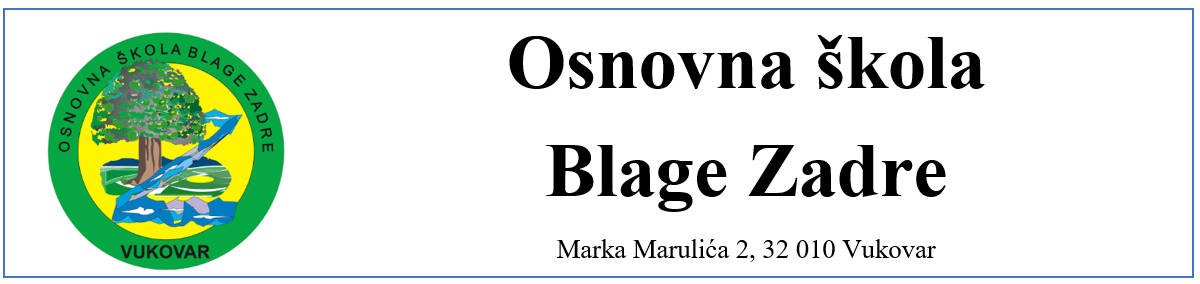 ŠKOLSKI KURIKULUMškolska godina 2022./2023.
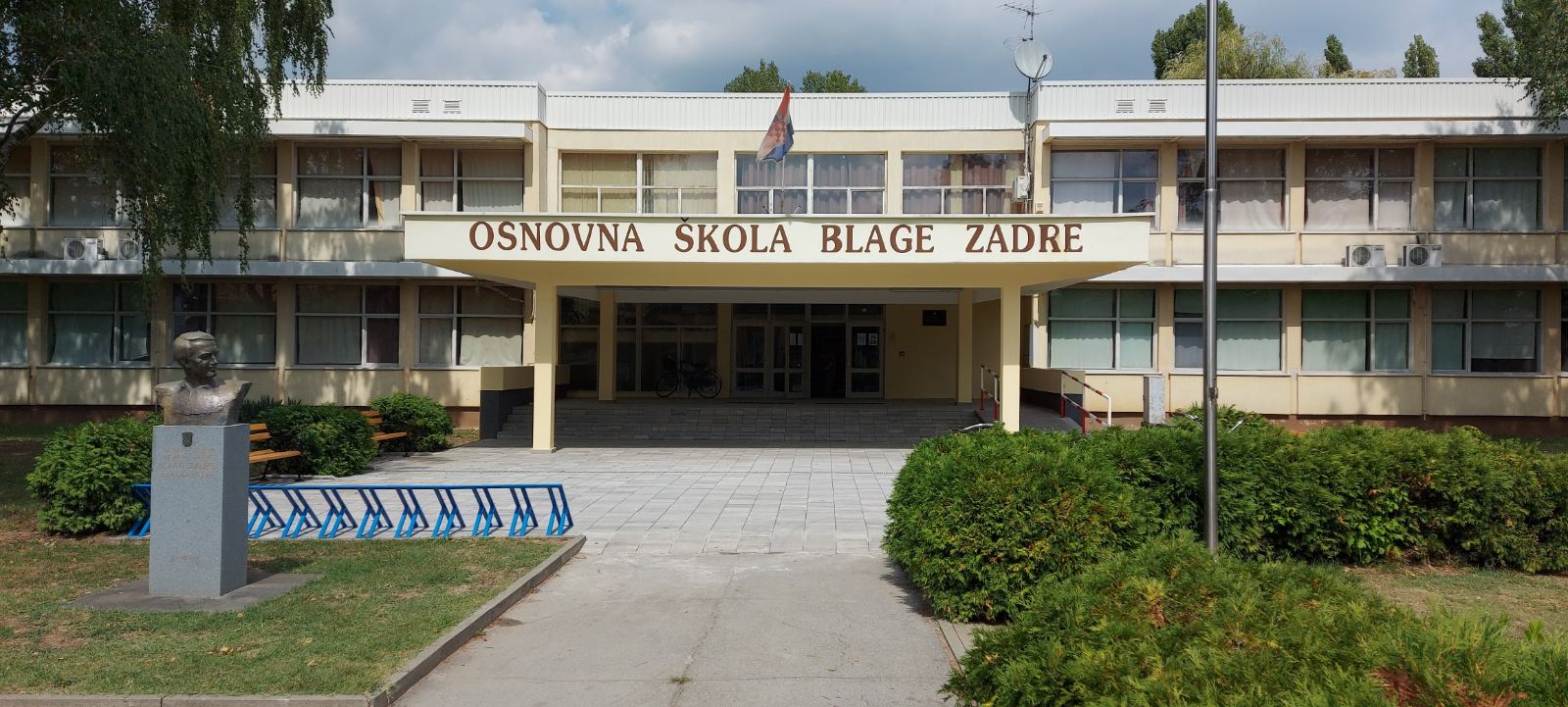 Uvod
Prema Zakonu o odgoju i obrazovanju u osnovnoj i srednjoj školi (NN 87/08, 86/09, 92/10, 105/10, 90/11, 5/12, 16/12, 86/12, 126/12, 94/13, 152/14, 07/17, 68/18, 98/19, 64/20), odgoj i obrazovanje u školi ostvaruje se na temelju nacionalnog kurikuluma, nastavnih planova i programa i školskog kurikuluma (čl. 26, NN 94/13, 68/18). Škola radi na temelju školskog kurikuluma i godišnjeg plana i programa rada. Školski kurikulum utvrđuje dugoročni i kratkoročni plan i program škole s izvannastavnim i izvanškolskim aktivnostima, a donosi se na temelju nacionalnog kurikuluma i nastavnog plana i programa. Školski kurikulum određuje nastavni plan i program izbornih i fakultativnih predmeta, izvannastavne i izvanškolske aktivnosti, izborni dio međupredmetnih i/ili interdisciplinarnih tema i/ili modula i druge odgojno-obrazovne aktivnosti, programe i projekte te njihove kurikulume ako nisu određeni nacionalnim kurikulumom (čl. 28, NN 152/14, 68/18).Školskim kurikulumom utvrđuje se (čl. 28, NN 152/14, 68/18):strategija razvoja škole aktivnost, program i/ili projektciljevi aktivnosti, programa i/ili projektanamjena aktivnosti, programa i/ili projektanositelji aktivnosti, programa i/ili projekta i njihova odgovornostnačin realizacije aktivnosti, programa i/ili projektavremenik aktivnosti, programa i/ili projektaokvirni troškovnik aktivnosti, programa i/ili projektanačin njegova praćenja.Vizija i ciljevi školskog kurikuluma
Škola kao odgojno-obrazovna ustanova stavlja podjednak naglasak na obrazovni i na odgojni dio. Već u ranom djetinjstvu škola preuzima odgojnu ulogu i pruža učenicima sigurno utočište i mjesto u kojem mogu razviti sve svoje potencijale. U našoj školi nastojimo postići jednaku uključenost učenika, roditelja i učitelja u kreiranju nastave po mjeri učenika. Teži se ostvarenju suradnje između ne samo učenika i učitelja, nego i roditelja i učitelja. Učitelji se cjeloživotno usavršavaju te nastoje u svome nastavnom radu primjenjivati suvremene nastavne metode i oblike rada kako bi učinili nastavni proces što zanimljivijim, dinamičnijim i privlačnijim učenicima te kako bi ih motivirali na aktivno sudjelovanje u nastavnom procesu.Vizija škole je odgoj i obrazovanje sretnih i društveno odgovornih učenika koji su na putu za samoostvarenje svih potencijala uz poticaj i podršku svih odgojno-obrazovnih djelatnika.Cilj je osigurati učenicima trajno i primjenjivo znanje koje će moći praktično primjenjivati u životu te ih usmjeriti i započeti njihov proces cjeloživotnog učenja u svrhu osobnog razvoja.Dugoročni plan i program školeOsnovna škola Blage Zadre ima organiziranu nastavu u jednoj smjeni, od 8:00 do 14:00 sati. Za učenike od 1. do 4. razreda osiguran je produženi boravak koji započinje s radom u 11:30 te učenici tamo mogu boraviti do 16:30. U produženom boravku ispunjavaju svoje školske obveze u vidu pisanja zadaća, ali ujedno i razvijaju svoje sposobnosti i vještine u jezično-komunikacijskom području, matematičko-logičkom, znanstveno-tehnološkom, kulturno-umjetničkom i zdravstveno-tjelesnom području te se socijaliziraju. Škola nudi tri programa izborne nastave: Vjeronauk, Informatika i Njemački jezik i mnoštvo izvannastavnih i izvanškolskih aktivnosti.Škola kontinuirano ulaže u usavršavanje njezinih odgojno-obrazovnih djelatnika, sudjeluje u raznim projektima i događajima te promiče suradnju. Također, postoje brojna investicijska ulaganja u školu čija se realizacija predviđa u skoroj budućnosti. Konkretno planira se energetska obnova, postavljanje solarnih panela, projekt dogradnje škole te brojni projekti i idejna rješenja za uređenje vanjskih sportskih igrališta i učionica, vanjskog okoliša, parkinga i hortikulture.Kratkoročni plan i program škole za školsku godinu 2022./2023.
Kratkoročni plan i program škole donosi se na osnovi Nacionalnog kurikuluma i Nastavnog plana i programa. Uz redovni odgojno-obrazovni program, učenici imaju mogućnost uključivanja u izbornu nastavu, dodatnu nastavu, dopunsku nastavu, izvannastavne aktivnosti te izvanučioničku nastavu u obliku raznih izleta, ekskurzija, terenske nastave i nastave u prirodi. Također, učenici se mogu uključiti u razredne projekte, ali i projekte na razini škole. 5.1. Kurikulum izborne nastavne
Izborna nastava organizirana je za sve učenike koji žele steći dodatna znanja iz pojedinih područja, odnosno svaki učenik može izabrati nastavni predmet od ponuđenih odgojno-obrazovnih sadržaja u školi prema osobnim sklonostima i interesima. U Osnovnoj školi Blage Zadre učenik ima mogućnost pohađati izbornu nastavu iz sljedećih predmeta: VjeronaukNjemački jezikInformatika5.1.1. Izborna nastava Vjeronauka
Izborna nastava Vjeronauka organizira se za sve učenike od 1. do 8. razreda u trajanju od dva sata tjedno, odnosno 70 sati godišnje. 
Nositelji izborne nastave Vjeronauka jesu:s. Ljiljana Marić (dipl. teolog) – od 1. do 5.razreda Marija Dujmović Tomljenović (dipl. teolog) – od 6. do 8. razreda5.1.2. Izborna nastava Njemačkog jezika
Izborna nastava Njemačkog jezika organizirana je za sve učenike 4. do 8. razreda u trajanju od dva sata tjedno, odnosno 70 sati godišnje. 
Nositelji izborne nastave Njemačkog jezika jesu:Slavica Cvitanušić (prof. engleskog jezika i književnosti i njemačkog jezika i književnosti) – 4. razred;Aneta Groznica (mag. primarnog obrazovanja) – 4. razredMarinko Uremović (prof. engleskog jezika i književnosti i njemačkog jezika i književnosti) – 5. i 8. razred;Karolina Krajačić (prof. engleskog jezika i književnosti i njemačkog jezika i književnosti) – 6. i 7. razred.5.1.3. Izborna nastava Informatike
Izborna nastava Informatike organizirana je za sve učenike 1. do 8. razreda u trajanju od dva sata tjedno, odnosno 70 sati godišnje. 
Nositelji izborne nastave Informatike jesu:Ivančica Brandt (prof. matematike i informatike) – 4. i 7. razredSanja Čuljak (mag.edukacije matematike i informatike) – 1. i 5. razredŽeljka Zovko (prof. matematike i informatike) – 3. i 6. razredMarija Ivančić (mag. primarnog obrazovanja s modulom pojačane Informatike) – 2. i 8. razred5.2. Dodatna nastavaDodatna nastava organizira se za sve učenike koji imaju pojačano zanimanje za određeno područje, odnosno za darovite učenike koji na redovnoj nastavi iskazuju izrazitu sklonost i zanimanje prema predmetu. Cilj dodatne nastave jest proširiti postojeća znanja stečena na redovnoj nastavi te pripremiti učenike za razna natjecanja (od školskih preko županijskih do državnih).5.2.1. Dodatna nastava u razrednoj nastavi5.2.2. Dodatna nastava u predmetnoj nastavi5.3. Dopunska nastavaDopunska nastava organizirana je za sve učenike koji nailaze na poteškoće u svladavanju i praćenju redovnog nastavnog programa. U dopunsku nastavu mogu se uključiti i učenici koji su duže vremena bili odsutni s redovne nastave.5.3.1. Dopunska nastava u razrednoj nastavi5.3.2. Dopunska nastava u predmetnoj nastavi5.4. Izvannastavne aktivnosti	Izvannastavne aktivnosti pružaju učenicima mogućnost izbora aktivnosti prema vlastitim interesima i sposobnostima. Često su povezane s određenim nastavnim predmetom ili su interdisciplinarne naravi. Taj oblik aktivnosti organizira se za sve učenike te su načini i metode realizacije tih aktivnosti pretežito radioničkog, projektnoga, skupno-istraživačkoga, samo-istraživačkog tipa odgojno-obrazovnoga rada, terenske nastave i/ili drugih aktivnih didaktičko-metodičkih pristupa. Osnovna škola Blage Zadre svojim učenicima nudi sljedeće izvannastavne aktivnosti:5.5. Izvanškolske aktivnosti
Izvanškolske aktivnosti su one koje se izvode u slobodnome vremenu učenika te se oni za njih opredjeljuju s obzirom na vlastite interese, želje i mogućnosti. Financiranje tih aktivnosti provodi lokalna zajednicca i/ili roditelji plaćanjem članarina i/ili školarina. Cilj izvanškolskih aktivnosti jest poticanje učenika na razvoj osobnih talenata.Učenici Osnovne škole Blage Zadre mogu sudjelovati u sljedećim izvanškolskim aktivnostima:Nogomet (Nogometna škola Mali Vukovarac, NK Radnički, NK Osijek)Rukomet (Rukometni klub Borovo)Odbojka (Ženski odbojkaški klub Vukovar)Košarka (Košarkaški klub Vukovar, Košarkaški klub Borovo)Karate (Karate klub Vukovar)Gimnastika (Gimnastički klub Vukovar)Zborovi (Crkveni zbor Gospine zvjezdice, Vukovarski golubići)Folklor (Hrvatsko kulturno-umjetničko društvo Dunav, Hrvatsko kulturno-umjetničko društvo Kolo)Mažoretkinje (Mažoretkinje Grada Vukovara)Vaterpolo (Plivalište Vukovar)5.6. Izvanučionička nastava
Prema Pravilniku o izvođenju izleta, ekskurzija i drugih odgojno-obrazovnih aktivnosti izvan škole (NN 67/14, 81/15 i 53/21), izvanučionička nastava oblik je nastave koji podrazumijeva ostvarivanje planiranih programskih sadržaja izvan školske ustanove. U izvanučioničku nastavu spadaju: školski izleti, školske ekskurzije, terenska nastava i škola u prirodi. Školski izlet oblik je izvanučioničke nastave koji obuhvaća poludnevni ili cjelodnevni zajednički odlazak učenika i učitelja/nastavnika/odgajatelja (u daljnjem tekstu: učitelj) u mjesto u kojem je škola ili izvan njega, a koji organizira škola u svrhu ispunjavanja određenih odgojno-obrazovnih ciljeva i zadaća.Školska ekskurzija oblik je izvanučioničke nastave koji obuhvaća višednevno putovanje radi posjeta prirodnim, kulturnim, povijesnim, sportskim i tehničkim središtima koje organizira škola u svrhu ispunjavanja određenih odgojno-obrazovnih ciljeva i zadaća.Terenska nastava oblik je izvanučioničke nastave koji se izvodi u izvornoj stvarnosti, s ciljem njenog upoznavanja u kojoj se mogu primjenjivati i istraživačke metode.Škola u prirodi oblik je višednevne nastave koja se održava izvan mjesta stanovanja u prirodnom odredištu, s odgovarajućim uvjetima prilagođenim učenju i poučavanju u zatvorenome i otvorenome prostoru. U pravilu se organizira za učenike trećega i/ili četvrtoga razreda osnovne škole, odnosno u skladu s razvojnim sposobnostima učenika s teškoćama u razvoju.Druge odgojno-obrazovne aktivnosti izvan škole su škola plivanja, posjet ili sudjelovanje u kulturnim i sportskim manifestacijama i događajima te druge aktivnosti koje su u funkciji ostvarivanja odgojno-obrazovnih ciljeva i zadaća kulturne i javne djelatnosti školske ustanove.5.6.1. Terenska nastava5.6.2. Izleti i ekskurzije5.6.3. Škola u prirodi5.7. Projektna nastava5.7.1. Razredni projekti
5.7.2. Školski projekti i natjecanjaSamovrjednovanje škole
Prema Vodiču za provedbu samovrjednovanja u osnovnim školama, samovrjednovanje škola predstavlja proces sustavnog i kontinuiranog praćenja, analiziranjai procjenjivanja uspješnosti rada škole. Koristi se kao bitan instrument za jačanje kapaciteta škole te za napredak, razvoj i uspjeh svih dionika odgojno – obrazovnog procesa. Samovrjednovanje je proces profesionalne refleksije kroz koji škole dobro upoznaju same sebe i pronalaze najbolje načine za unaprjeđenje svoga rada. Samovrjednovanje omogućava djelatnicima škola da procjene kvalitetu svoga poučavanja i razrednog ozračja uvažavajući kontekst užeg - školskog i šireg – društvenog, socijalnog i kulturalnog okruženja.Procesom samovrjednovanja nastoji se odgovoriti na tri temeljna pitanja:Koliko je dobra naša škola?Kako to znamo?Što učiniti da budemo još bolji?Svrha je samovrjednovanja:potaknuti otvorenu raspravu o kvaliteti odgoja i obrazovanja na razini škole sa svim dionicima odgojno-obrazovnoga procesa (učitelji, roditelji, učenici…) te dobiti njihovo mišljenje o mogućim strategijama unaprjeđenja kvaliteteuvidjeti koje su jake strane i koja područja rada treba unaprijeditirazviti realističan i efikasan plan razvoja kao i strategiju za unaprjeđenje kvalitete rada škole koji će postati dio godišnjega plana rada školeomogućiti školi da na temelju razvojnoga plana nastavi sustavno praćenje kvalitete rada školeKategorije kvalitete
Kako bi se stekla cjelokupna slika funkcioniranja škole, u projektu Samovrjednovanje u osnovnim školama pokrenutom 2008. godine, odabrane su tri kategorije koje će biti pokazatelj rada škole, a to su obrazovna postignuća, procesi unutar škole i organizacija rada škole. Svaka od tih kategorija sastoji se od područja unaprjeđenja u kojima je moguće djelovati.7.1. Obrazovna postignuća
Utvrđivanje znanja i vještina iz pojedinih predmeta provodi se pomoću standardiziranih testova vanjskog vrednovanja, a temelje se na standardiziranim testovima koje provodi institucija neovisna o pojedinoj školi, odnosno Centar. Rezultati dobiveni vanjskim vrjednovanjem obrazovnih postignuća školama služe u procesu samovrjednovanja kao polazište za raspravu o kvaliteti rada. Rezultati testova pružaju školama objektivan, pouzdan i valjan uvid o uspješnosti njihovih učenika iz pojedinih nastavnih predmeta u odnosu na državni prosjek. Djelatnici škole mogu samostalno najbolje interpretirati dobivene rezultate i pritom sagledati ne samo kakvi su rezultati, nego i zašto su takvi. Važno je razmisliti o mogućim uzrocima dobivenih rezultata te procijeniti može li škola djelovati na njih i na koji način.7.2. Procesi unutar škole
Procesi unutar škole obuhvaćaju područja koja opisuju različite odnose (učenici, učitelji, roditelji), poučavanje i učenje, radno ozračje i sl.  Procesi unutar škole obuhvaćaju sljedeća područja unaprjeđenja:Odnos učenika prema drugim učenicima i školi – obuhvaća međusobne odnose i kvalitetu interakcija među učenicimaOdnos učenika i učitelja – odnosi se na ponašanje učenika prema učiteljima i obratnoPoučavanje i učenje – ovim se područjem obuhvaćaju metode i oblici rada učitelja, razumijevanje nastavnih sadržaja, korelacija s drugim predmetima, povezivanje sa svakodnevnim životom, iskustvima, osobnim interesima, prethodima znanjima itd. Iznimno je važno da strategije poučavanja budu usmjerene na poticanje aktivnog i smislenog učenja.Vrjednovanje učeničkog napretka i postignuća – ovo područje obuhvaća tehnike kojima se učitelji služe pri ocjenjivanju, praćenju napretka učenika i na koji način, odnosno daju li učenicima i roditeljima povratne informacije. Od učitelja se očekuje da uvažava i prepoznaje individualne razlike među učenicima i s obzirom na to prilagođava načine praćenja i vrjednovanja. Uključivanjem roditelja u procjenu napretka njihove djece dobiva se još više informacija o učenikovim potrebama, o strategijama učenja koje primjenjuju kod kuće, dobrim stranama kao i onima koje treba unaprijediti.Odnos učitelja, roditelja i škole – odnosi se na uključenost roditelja u obrazovni proces, komunikaciju učitelja s roditeljima te informiranost roditelja o nastavi i školskim događajima.Planiranje nastavnoga procesa – odnosi se na planiranje i artikulaciju nastavnog sata te integraciju nastavnih sadržaja različitih predmeta. Dobro planiranje nastavnoga procesa i međusobna suradnja učitelja važna je za napredak učenika. Dobro isplanirana nastava i spremnost učitelja da po potrebi prilagođava planove individualnim potrebama učenika ili zahtjevima odjeljenja, preduvjet su kvalitetnom nastavnom procesu i ostvarivanju obrazovnih ishoda.Radno ozračje – odnosi se na kvalitetu odnosa školskih djelatnika i radnog okruženja pri čemu se podrazumijeva spremnost kolega, ravnatelja i stručnih suradnika na međusobnu suradnju u odgojno-obrazovnome procesu.7.3. Organizacija rada škole
Kategorija organizacije rada škole podrazumijeva organizaciju nastave, opremljenost škole, uključenost škole u projekte, suradnju s lokalnom zajednicom i dr. Za razliku od područja koja ispituju procese unutar škole koji se mjere na temelju percepcije sudionika u odgojno-obrazovnom procesu, za područja organizacije postoje objektivni pokazatelji. Školski tim za kvalitetu samostalno prikuplja podatke o pojedinim područjima koja spadaju u kategoriju organizacije rada škole i upisuje ih u obrazac Izvješća o samovrjednovanju. Kategorija organizacije rada škole obuhvaća sljedeća područja unaprjeđenja:a) Organizacija nastave i rada – odnosi se na rad u smjenama, organizaciju odmora, (ne)mogućnost izlaska iz školske zgrade, dežurstvo učitelja za vrijeme odmora, sastavljanje rasporeda sati, prehrana učenika i sl. Ukoliko škola ima učenike putnike, ovo područje podrazumijeva i organizaciju prijevoza, prijem učenika u školi i sl.b) Materijalni uvjeti i opremljenost škole – odnosi se na broj i opremljenost prostorija (učionice, kabineti, zbornica, školski hodnici i stubišta, školska dvorana), ali i ma vanjski prostor škole (igrališta, prilaz školi, dvorište i sl.). Pod opremljenošću škole misli se na namještaj, na tehničku opremljenost škole, kao i na opremljenost kabineta odgovarajućom didaktičkom opremom i potrošnim materijalom.c) Izvannastavne aktivnosti, dodatna, dopunska i izborna nastava – odnosi se na organizaciju i izvođenje izvannastavnih aktivnosti, dodatne, dopunske i izborne nastave. Raznovrsnost i kvaliteta ovih aktivnosti školi omogućuje da zadovolji potrebe i interese svojih učenika i izvan propisanoga plana i programa.d) Pedagoške mjere – odnosi se na učestalost izricanja pedagoških mjera, omjere pohvala, nagrada i kazni te utjecaj izricanja istih. Škola kao odgojno-obrazovna ustanova treba svojim učenicima davati informacije o tome koje je ponašanje prihvatljivo, odnosno neprihvatljivo. Učenici trebaju biti informirani o pedagoškim mjerama unutar škole te o tome kakve posljedice nose različita ponašanja. Treba provjeravati i postižu li primijenjene pedagoške mjere željeni učinak.e) Uključenost škole u projekte – podrazumijeva uključenost škole u projekte, ali i korist koju škola ima od tog. Projekti se mogu provoditi samostalno ili u suradnji s vanjskim institucijama ili stručnjacima.f) Stručna služba – unutar ovog područja navedeni su poslovi koje obavljaju i koje bi trebali obavljati stručni suradnici, broj postojećih stručnih suradnika kao i broj potrebnih suradnika. Stručna služba obuhvaća niz stručnjaka koji ne sudjeluju izravno u nastavnom procesu: pedagozi, psiholozi, logopedi, defektolozi, socijalni pedagozi, knjižničari i dr. Za uspješan rad škole neophodna je međusobna suradnja članova stručne službe i njihova suradnja s ravnateljem i učiteljima. Svaki od tih stručnjaka ima svoje područje djelovanja i oni nisu međusobno zamjenjivi.g) Suradnja s lokalnom zajednicom – unutar ovoga područja navode se službe i osobe s kojima škola surađuje te interesi njihove suradnje. Lokalnu zajednicu čini stanovništvo, ali i različite institucije. Svaka je škola nedjeljivi dio zajednice u kojoj živi te njezine djelatnosti pridonose razvoju zajednice kao što zajednica pridonosi razvoju škole. Cilj suradnje s lokalnom zajednicom jest širenje resursa za zadovoljavanje potreba učenika i njihovih obitelji i izvan škole.h) Stručno usavršavanje djelatnika škole – u navedeno područje ubrajaju se dosadašnja stručna usavršavanja, kao i ona koja se planiraju. Rad djelatnika u odgojno-obrazovnim institucijama zahtijeva cjeloživotno obrazovanje jer dolazi do stalnog mijenjanja sadržaja i metoda poučavanja. Stručno usavršavanje djelatnika važno je jer povećava njihove stručne kapacitete, znanja i vještine. Izbor metoda i sadržaja stručnog usavršavanja ovisi o potrebama djelatnika i škole te pri tome treba uzimati u obzir i razne ponude i izvore stručnog usavršavanja (državne institucije, stručne institucije, udruge i nevladine organizacije).7.4. Tim za kvalitetu
Školski tim za kvalitetu sastoji se od najmanje šest osoba:ravnatelj školestručni suradnik/suradnicinajmanje dva učitelja razredne nastave (ne moraju biti nužno učitelji razredne nastave čiji su učenici sudjelovali u ispitivanju)najmanje dva učitelja predmetne nastave koji su predstavnici Učiteljskoga vijeća (ne moraju nužno biti učitelji ispitivanih predmeta)Rad školskog tima temelji se na odgovorima na tri ključna pitanja:Koliko je dobra naša škola?Kako to znamo?Što učiniti da budemo bolji?Na ta i brojna druga pitanja trebaju odgovoriti svi subjekti škole: ravnatelj, stručni suradnici i učitelji, ali i učenici koji trebaju razvijati sposobnost za objektivno sagledavanje, planiranje, praćenje, vrjednovanje i poboljšavanje svojih aktivnosti. Također je potrebno uključiti i roditelje u proces samovrjednovanja kako bi i oni prepoznali svoju odgovornost i zadaću u odgojno-obrazovnom radu te vlastitim mogućnostima doprinijeli napretku škole. 7.4.1. Sastav tima za kvalitetu
Tim za kvalitetu Osnovne škole Blage Zadre čine sljedeći odgojno-obrazovni djelatnici:Tihomir Hideg (ravnatelj)Bernarda Brekalo (pedagoginja)Patricija Burazin (učiteljica razredne nastave)Ljiljana Vidović (učiteljica razredne nastave)Slavica Cvitanušić (učit. engleskog i njemačkog jezika i književnosti)Marinko Uremović (učit. engleskog i njemačkog jezika i književnosti)Jasminka Kosor (učit. geografije)7.5. Školski razvojni plan za školsku godinu 2022./2023. U školskoj godini 2022./2023. školski tim za kvalitetu nastojat će djelovati u sljedećim područjima: a) organizacija škole – organizacija nastave i rada; materijalni uvjeti i opremljenost školeb) procesi unutar škole – odnos učenika prema drugim učenicima u školi; poučavanje i učenje; radno ozračjeCilj prvog područja jest unaprijediti kvalitetu života u školi uređenjem unutrašnjeg i vanjskog školskog prostora te opremiti učionice potrebnom didaktičkom opremom i potrošnim materijalima. Ciljevi drugog područja nastojat će se ostvariti provođenjem raznih pedagoških radionica u školi, kao i brojnih razrednih, ali i školskih projekata u kojima će učenici biti aktivni sudionici. Na osnovi članka 28. Zakona o odgoju i obrazovanju u osnovnoj i srednjoj školi (NN 87/08, 86/09, 92/10, 105/10, 90/11, 5/12, 16/12, 86/12, 94/13, 152/14, 07/17, 68/18, 98/19 i 64/20) i  članka 13. Statuta Osnovne škole Blage Zadre, a na prijedlog Učiteljskog vijeća, Vijeća  roditelja i ravnatelja škole, Školski odbor  na sjednici održanoj  7. listopada 2022. godinedonosiŠKOLSKI KURIKULUMza školsku godinu 2022./2023.KLASA: 602-12/22-01/1
URBROJ: 2196-1-7-22-1U Vukovaru, 7. listopada 2022. godine.     Ravnatelj škole                                                                                                                          Predsjednica školskog odbora_______________________                                                                                                      ___________________________                                 Tihomir Hideg			                                                                                 		             Ana KurbalijaNAZIVCILJNAMJENANOSITELJ(I) AKTIVNOSTINAČIN REALIZACIJEVREMENIKNAČIN VREDNOVANJAVjeronauk 
(1.-5.razred)U zajednici vjernika otkriti snagu vjere i kršćanskog života. Upoznati temeljne istine vjere. U biblijskim likovima otkriti tajnu Božje blizine. Doživjeti snagu zajedništva u Crkvi i u sakramentu euharistije i ostalim sakramentima. Upoznati biblijski izvještaj o stvaranju. Naučiti i protumačiti prvi dio molitve Vjerovanje. Graditi sposobnosti preuzimanja zajedničke odgovornosti.Izborna nastava vjeronauka namijenjena je povezivanju i primjeni vjeronaučnih sadržaja u stvarnom životu te poticanju zajedništva.Vjeroučiteljica Ljiljana Marić Slušanje, pripovijedanje, razgovor, pjevanje, promatranje, obrada i vježba, samostalan rad, rad u skupini, istraživački rad, igra.Dva sata tjedno (70 sati godišnje) prema važećem rasporedu za školsku godinu 2022./2023.Izricanje doživljaja, iskustveno učenje, , stvaralačko izražavanje, usmena komunikacija, sposobnost uživljavanja u tuđu situaciju ( empatija ), razumijevanje različitosti kao bogatstvo života.Vjeronauk 
(6.-8. razred)Produbiti i izgraditi stav temeljnoga povjerenja i ljubavi prema Bogu, prema sebi i drugima.Naučiti prihvaćati i poštivati različitosti.Otkriti snagu istinske vjere i zajedništva kao pomoć i potporu na svom životnom putu.Povezivanje Božje objave i crkvene tradicije s životnim iskustvom učenika s ciljem ostvarivanja sustavnoga i cjelovitoga upoznavanja katoličke vjere, radi postignuća cjelovitoga općeljudskoga i vjerskoga odgoja učenika koji žive u svojem religioznom i crkvenom, kulturnom i društvenom prostoru.Vjeroučiteljica Marija Dujmović TomljenovićUspostaviti odnos povjerenja prema drugima, prihvaćati razlike među ljudima, razvijati duh zajedništva. Primjena individualnog rada, rada u paru i timskog rada.Dva sata tjedno (70 sati godišnje) prema važećem rasporedu za školsku godinu 2022./2023.Vrednuje se: znanje, zalaganje i kultura međusobnoga komuniciranja.Brojčano i opisno ocjenjivanje. Rezultati će se koristiti u cilju što uspješnije realizacije i prilagodbe rada mogućnostima i sposobnostima učenika.NAZIVCILJNAMJENANOSITELJ(I) AKTIVNOSTINAČIN REALIZACIJEVREMENIKNAČIN VREDNOVANJANjemačkijezik 
(4. razred)Stjecanjejezične komunikacijskekompetencije (usmeno i pisano izražavanje, početni stupanj).Stjecanje znanja o njemačkom jeziku i kulturi te specifičnostima zemalja njemačkog govornog područja u usporedbi s Hrvatskom.Početna motivacija za učenje njemačkog jezika, razvijanje svijesti o važnosti učenja stranih jezika teosposobljavanjeučenika zatemeljnu komunikaciju,vezanu uz svakodnevne situacije i neposrednu okolinu učenika.Slavica Cvitanušić, učit. engleskog i njemačkog jezika Aneta Groznica, učit. razredne nastaveNastava se provodi u sklopu redovnog programa te uključuje sve metode vezane uz podučavanje stranog jezika te se najprije temelji na upotrebi udžbenika,radne bilježnice idodatnih didaktičkih materijala.Dva sata tjedno (70 sati godišnje) prema važećem rasporedu za školsku godinu 2022./2023.Postignuća učenika sustavno se prate te se ocjenjuju formativno(bilješke) i sumativno(brojčanom ocjenom).Zaključna ocjena ulazi u prosjek općeg uspjeha učenika na kraju školske godine.Njemački jezik (5.-8.razred)Stjecanje komunikacijskih vještina na njemačkom jeziku te usvajanje znanja o  kulturi zemalja njemačkog govornog područja.Osposobiti učenike za snalaženje u svakodnevnim jezičnim situacijama te neposrednu okolinu učenika.Karolina Krajačić, učit. engleskog i njemačkog jezikaMarinko Uremović, učit. engleskog i njemačkog jezikaNastava se provodi u sklopu redovne nastave kroz različite oblike i nastavne metode.Dva sata tjedno (70 sati godišnje) prema važećem rasporedu sati za školsku godinu 2022./2023.Učenička se postignuća sustavno prate te se brojčano ocjenjuju; tijekom nastave formativno će se pratiti učenikov napredak. Konačna zaključna ocjena ulazi u prosjek učenikova općeg uspjeha na kraju nastavne godine.NAZIVCILJNAMJENANOSITELJ(I) AKTIVNOSTINAČIN REALIZACIJEVREMENIKNAČIN VREDNOVANJAInformatika(1.-8.razred)Naučiti učenike  upotrebljavati računala i odgovarajuće programe u svakodnevnoj računalnoj komunikaciji i praksi.Stjecanje temeljnih znanja potrebnih za daljnje školovanje.Poticati informatičku pismenost učenika, razvijati digitalne mudrosti, kritičko mišljenje, kreativnost, inovativnost, računalno razmišljanje, sposobnost rješavanja problema, komunicirati u digitalnome okruženju.Osposobiti učenike za samostalno služenje računalom radi lakšeg, bržeg i kvalitetnijeg rješavanja problema te za prikupljanje i obradu podataka u korisne i točne informacije.Ivančica Brandt, učit. matematike i informatikeSanja Čuljak, učit. matematike i informatikeŽeljka Zovkoučit. matematike i informatikeUčiteljica razredne nastave Marija IvančićNastava se provodi u informatičkoj učionici u sklopu redovne nastave različitim oblicima i metodama poučavanja.Dva sata tjedno (70 sati godišnje) prema važećem rasporedu sati za školsku godinu 2022./2023.Učenička postignuća sustavno se prate i brojčano ocjenjuju. Konačna ocjena iz ovog izbornog programa ulazi u prosjek općeg uspjeha učenika.NAZIVCILJNAMJENANOSITELJ(I) AKTIVNOSTINAČIN REALIZACIJEVREMENIKNAČIN VREDNOVANJADodatna nastava matematike (1.b)Rad s učenicima koji pokazuju poseban interes za matematiku i logičke zadatke.Dodatno proširiti novim znanjima predviđene nastavne sadržaje.Učiteljica razredne nastave Martina Kopić HatIndividualni rad, rad u paru.1 sat tjedno (35 sati godišnje) prema važećem rasporedu za školsku godinu 2022./2023.Individualno praćenje i vrednovanje učenika prema napredovanju,  razredno natjecanje.Dodatna nastava matematike (2.a)Poboljšanje i rad s problemskim zadatcima. Unaprjeđivanje rada s naprednim i darovitim učenicima. Razvijanje logično-posljedičnog mišljenja. Primjena matematike u stvarnom životu, rad na zornim primjerima.Omogućiti zainteresiranim učenicima proučavanje dodatnih sadržaja.Učiteljica razredne nastave Ljiljana VidovićIndividualni rad1 sat tjedno (35 sati godišnje) prema važećem rasporedu za školsku godinu 2022./2023.Opisnom ocjenom pratiti napredovanja učenika.Sudjeluje na natjecanjima iz matematike.Dodatna nastava matematike (2.b)Dodatno razviti sposobnost uočavanja uzročno-posljedične veze i primijeniti stečena znanja, osposobiti učenike za rješavanje problemskih zadataka.Poticati učenikove interese i potrebe za razvijanjem matematičkog i logičkog mišljenja.Razvijati procjenu i sposobnost predočavanja.Razvijati vještine usmenog i pismenog računanja.Učenicima koji posjeduju matematičke sposobnosti poticati razvoj vještina i stavova te razvijati kreativno i konstruktivno mišljenje dodatnim bavljenjem raznolikim matematičkim i logičkim sadržajima.Učiteljica razredne nastave Ivana ŠakićUčenici će tražiti nove načine rješavanja problemskih zadataka, slušati jedni druge pri analizi riješenih zadataka.Pristupati svakom učeniku individualno s obzirom na njegove sposobnosti i pripremati materijale koji će poticati njegova postignuća.1 sat tjedno (35 sati godišnje) prema važećem rasporedu za školsku godinu 2022./2023.Opisno praćenje, individualno vrednovanje, samovrednovanje, vršnjačko vrednovanje, matematička natjecanja na kraju polugodišta i nastavne godine, natjecanje Klokan bez granica.Dodatna nastava matematike (3.a)Razvijati interes za rješavanje matematičkih problema prema individualnim sklonostima i interesima.Motivirati učenike da se bave matematikom izvan redovitih školskih programa.Učiteljica razredne nastave Slavica MarinovićIndividualni rad uz neposrednu pomoć učitelja.1 sat tjedno (35 sati godišnje) prema važećem rasporedu za školsku godinu 2022./2023.kvizovi na satu, natjecanje Klokan bez granica, redovito praćenjeDodatna nastava matematike (3.b)Razvijanje matematičke darovitosti učenika, razvijanje matematičkih znanja i sposobnosti. Primjena stečenog znanja-Rad s učenicima koji pokazuju interes za matematiku. Poticati učenike na individualno rješavanje matematičkih problema. Razvijati kreativno mišljenje.Učitelj razredne nastave Zdravko ErcegIndividualnim pristupom, učenjem kroz igru, timskim radom i suradničkim učenjem.Pisati, čitati, računati, razgovarati i istraživati.Koristiti različite izvore znanja, osposobiti učenika za samostalno učenje.1 sat tjedno (35 sati godišnje) prema važećem rasporedu za školsku godinu 2022./2023.Ne ocjenjuje se, učenici se uključuju na temelju vlastite odluke te po preporuci učitelja.Dodatna nastava matematike (4.b)Rad s učenicima koji pokazuju poseban interes za matematiku i logičke zadatke.Dodatno proširiti novim znanjima predviđene nastavne sadržaje.Učiteljica razredne nastave Jelena FranjkovićIndividualn rad, rad u paru i rad u skupini. Rješavanje problemskih zadataka, zadataka s prošlogodišnjih natjecanja, sudoku, rebusi te sudjelovanje u online kvizovima pomoću tableta – razredno natjecanje.1 sat tjedno (35 sati godišnje) prema važećem rasporedu za školsku godinu 2022./2023.Individualno praćenje i vrednovanje učenika prema napredovanju,  razredno natjecanje.Dodatna nastava iz engleskog jezika(3. i 4. razredi)Učenicima koji pokazuju posebno zanimanje i talent za engleski jezik omogućiti dodatno usavršavanje  i proširivanje znanja kroz zanimljive nastavne sadržaje.Poboljšanje svih jezičnih vještina te proširivanje znanja engleskog jezika kroz pristup prilagođen učenicima koji s lakoćom usvajaju redovno gradivo.Učiteljica razredne nastave Aneta GroznicaIndividualni rad, rad u paru i rad u skupinama.1 sat tjedno (35 sati godišnje) prema važećem rasporedu za školsku godinu 2022./2023.Opisno praćenje napretka učenika, samovrednovanje i vršnjačko vrednovanje.NAZIVCILJNAMJENANOSITELJ(I) AKTIVNOSTINAČIN REALIZACIJEVREMENIKNAČIN VREDNOVANJADodatna nastava iz informatike 
(5. razred)Naučiti učenike upotrebljavati računala – robote (microbit, mbot) i primjenske programe u svakodnevnoj računalnoj komunikaciji i praksi. Stjecanje temeljnih znanja potrebnih za daljnje školovanje. Poticanje računalnog i logičkog razmišljanjaOsposobljavanje učenika za samostalno služenje računalom/robotom radi lakšeg, bržeg i kvalitetnijeg rješavanja problema te za prikupljanje i obradu podataka u korisne i valjane informacijeSanja Čuljak, učit. matematike i informatikeNastava se provodi u informatičkoj učionici, grupno i individualno2 sata tjedno (70 sati godišnje) prema važećem rasporedu za školsku godinu 2022./2023Opisne bilješke o radu i zalaganju. Sudjelovanje učenika na Dabar natjecanju. Prezentacija radova. Sudjelovanje na Croatian makers ligi.Dodatna nastava matematike 
(5., 6. i 8. razred)Obogaćivanje odgojno-obrazovnih programa. Unaprjeđivanje rada s naprednim i darovitim učenicima.Učenici će: matematički se izražavati pisano i usmeno, usvojena matematička znanja primjenjivati u svakodnevnom životu,         razviti sposobnosti i vještine rješavanja osnovnih matematičkih problema potrebnih za nastavak školovanja, spoznati matematiku kao koristan i nužan dio znanosti, tehnologije i kulture, osposobiti se za apstraktno mišljenje, logičko zaključivanje i precizno formuliranje pojmova, razviti osjećaj odgovornosti i kritičnosti prema svome i tuđem radu, razviti sposobnost za samostalan rad, odgovornost za rad, točnost, urednost, sustavnost, preciznost i konciznost u pisanom i usmenom izražavanju.omogućiti zainteresiranim učenicima proučavanje naprednijih matematičkih sadržaja kao i pristup različitim matematičkim natjecanjimaIvančica Brandt, učit. matematike i informatike s učenicima 6. razredaSanja Čuljak, učit. matematike i informatike s učenicima 8. razredaŽeljka Zovkoučit. matematike i informatike s učenicima 5. razredaIndividualni rad, rad u paru i rad u skupinama.1 sat tjedno (35 sati godišnje) prema važećem rasporedu za školsku godinu 2022./2023.Učenici obuhvaćeni dodatnom nastavom matematike ne ocjenjuju se, a povratnu informaciju o tome koliko su napredovali dobiju različitim oblicima formativnog praćenja i vrednovanja te ostvarenim rezultatima na natjecanjima, pojedinačnim i ekipnim.Dodatna nastava iz biologije  (7. i 8. razredi)Utvrđivanje i proširivanje postojećih                 znanja usvojenih na redovitoj nastavi. Osposobljavanje učenika za samostalno učenje kod kuće.Program je namijenjen učenicima  8. i 7. razreda u svrhu poticanja razvoja darovitih učenika i omogućavanje njihovog stvaralaštva. Poticanje učenika na individualno rješavanje problema i logičko razmišljanje. Razvijanje kreativnog mišljenja. Korištenje različitih izvora znanja i  osposobljavanje učenika za samostalno učenje.Ana Kurbalija, učit. prirode i biologije Nastava će se provoditi u učionici biologije, uz korištenje tiskanih materijala te drugih medija (DVD, računalo).  Rješavanje zadataka u radnim bilježnicama drugih autora. Izrada umnih mapa. Učenje iz enciklopedije i udžbenika drugih autora. Aktivnost će se realizirati različitim oblicima i metodama.1 sat tjedno (35 sati godišnje) prema važećem rasporedu za školsku godinu 2022./2023.Analiza postignutog i prijedlozi za još boljeuspjehe. Sudjelovanje na natjecanjima i prezentacija rada.Dodatna nastava iz povijesti (7. i 8. razredi)Obogaćivanje i proširivanje sadržaja odgojno-obrazovnog programa, unaprjeđivanje rada s naprednim i darovitim učenicima.Omogućiti zainteresiranim učenicima proučavanje naprednijih sadržaja, proširivanje znanja te sudjelovanje u natjecanjima i komemoriranju važnijih datuma.Hrvoje Šimić, učit. povijesti Rad u skupini, individualni rad.1 sat tjedno (35 sati godišnje) prema važećem rasporedu za školsku godinu 2022./2023.Sudjelovanje je na dobrovoljnoj bazi i nema vrednovanja.Dodatna nastava iz geografije (5. – 8. razred)Razvijati interes za predmet, proširivanje znanja iz redovite nastave, pripremanje za natjecanje.Proširivanje znanja s učenicima koji u redovitoj nastavi postižu odlične rezultate. Učenici seupoznaju s aktualnim problemima u svijetu (potresi, požari, klimatske nepogode..). Naglašavajuvažnost očuvanja okoliša i njegovim značenjem za cijeli svijet, uvode se u osnove kartografskepismenosti. Razvija se interes za istraživanje prostora. Izučiti demografska obilježja i posebnostistanovništava svijeta, Europe i naše domovine.Jasminka Kosor, učit. geografijeIzrada prezentacije, likovnih radova, kviz, fotografije.Tijekom cijele školske godine 2022./2023. u dogovoru s učenicima.Izrada prezentacije, likovnih radova , kviz, fotografije, sudjelovanje na natjecanjima.NAZIVCILJNAMJENANOSITELJ(I) AKTIVNOSTINAČIN REALIZACIJEVREMENIKNAČIN VREDNOVANJADopunska nastava hrvatskog jezika (1.a)Individualni rad s učenicima koji imaju poteškoća s usvajanjem nastavnog gradiva, vježbanje i ponavljanje gradiva.Pomoć pri usvajanju nastavnih sadržaja; razvijanje govornih i pisanih vrednota i razvijanje vještine čitanja i razumijevanja pročitanog.Učiteljica razredne nastave Marinela MatošIndividualni rad i rad u skupinama; ponavljanje i uvježbavanje gradiva prema nastavnom planu i programu.1 sat tjednoDopunska nastava iz hrvatskog jezika se ne ocjenjuje, a učenici se upisuju na temelju preporuke učiteljice.Dopunska nastava hrvatskog jezika (1.b)Pomoć učenicima u svladavanju nastavnih sadržaja iz hrvatskoga jezika.Pisanje domaćih zadaća,  uvježbavanje i ponavljanje nastavnih sadržaja naučenih na redovnoj nastavi.Učiteljica razredne nastave Martina Kopić HatRad u školi, sastajanje prema potrebi.Individualni rad, rad u paruJedan sat tjedno/ naizmjence s dopunskom iz MAT.Individualno praćenje i vrednovanje učenika prema napredovanju u obrascima e-Imenika; pismene i usmene provjere; kvizovi znanja; didaktičke igre.Dopunska nastava matematike (1.b)Pomoć učenicima u svladavanju nastavnih sadržaja iz  matematike.Pisanje domaćih zadaća,  uvježbavanje i ponavljanje nastavnih sadržaja naučenih na redovnoj nastavi.Učiteljica razredne nastave Martina Kopić HatRad u školi, sastajanje prema potrebi.Individualni rad, rad u paru.Jedan sat tjedno/ naizmjence s dopunskom iz HJ.Individualno praćenje i vrednovanje učenika prema napredovanju u obrascima e-Imenika; pismene i usmene provjere; kvizovi znanja; didaktičke igre.Dopunska nastavahrvatskog jezika(2.a)Pomoći učenicima koji imaju teškoće u razumijevanju i usvajanju gradiva te učenicima koji zbog izostanka nisu savladali gradivo u redovnoj nastavi.Učenik uvježbava, ponavlja i usustavljuje nastavne sadržaje, poboljšava razinu znanja, usvaja radne navike, razvija zadovoljavajući stupanj samostalnosti u radu i učenju.Učiteljica razredne nastave Ljiljana VidovićPonavljanje, uvježbavanje, individualni pristup.Tijekom cijele školske godine,15 sati.Opisno praćenje učenika, razgovor, samoprosudba i prosudba.Dopunska nastava hrvatskog jezika (2.b)Primijeniti pravila o pisanju velikog početnog slova. Samostalno pripovijedati o stvarnome i zamišljenom događaju. Samostalno stvarati priču. Primijeniti pravogovornu i pravopisnu normu. Pravilno  pisati pisanim slovima.Pomoć učenicima pri usvajanju nastavnih sadržaja, razvijanje govornih i pisanih vještina, vještine čitanja i razumijevanja pročitanog.Učiteljica razredne nastave Ivana ŠakićUčenici će aktivno sudjelovati u vježbanju svih sadržaja koji prate predmetni kurikulum te samostalno rješavati zadatke nakon vježbanja.1 sat tjedno naizmjenično s dopunskom nastavom matematike.Opisno praćenje i vrednovanje postignuća svakog učenika te njegovog individualnog napretka. Vrednovanje na redovitoj nastavi.Dopunska nastava matematike (2.b)Naučiti brojiti, čitati i pisati brojeve do 100, računati brojevima do 100 i razvijati matematičke vještine.Pomoć učenicima u svladavanju nastavnih sadržaja u kojima se pojavljuje poteškoće (zbrajanje i oduzimanje, množenje i dijeljenje, korištenje geometrijskog pribora).Učiteljica razredne nastave Ivana ŠakićUčenici će aktivno sudjelovati u vježbanju svih sadržaja koji prate predmetni kurikulum te samostalno rješavati zadatke nakon vježbanja.1 sat tjedno naizmjenično s dopunskom nastavom hrvatskog jezika.Opisno praćenje i vrednovanje postignuća svakog učenika te njegovog individualnog napretka. Vrednovanje na redovitoj nastavi.Dopunska nastava hrvatskog jezika (3.a)Nadoknaditi gubitke u znanju ili vještinama pomoću individualiziranog rada, te tako osposobiti učenika za uspješno učenje hrvatskoga jezika.Pomoć za redovito napredovanje u usvajanju svih nastavnih sadržaja, podizanje samopouzdanja i dovoljne motivacije za rad na redovnoj nastavi.Učiteljica razredne nastave Slavica MarinovićIndividualni  rad  uz neposrednu  pomoć učiteljaJedan sat svaki drugi tjedan.Individualno praćenje uspješnosti savladavanja gradiva. Opisno praćenje napredovanja.Dopunska nastava matematike (3.a)Nadoknaditi gubitke u znanju ili vještinama, te tako osposobiti učenika za uspješno učenje matematike.Radi normalnog napredovanja u redovnoj nastavi podizanja samopouzdanja i dovoljne motivacije za rad na redovnoj nastaviUčiteljica razredne nastave Slavica MarinovićIndividualni  rad  uz neposrednu  pomoć učitelja.Jedan sat svaki drugi tjedan.Individualno praćenje uspješnosti savladavanja gradiva. Opisno praćenje napredovanja.Dopunska nastava hrvatskog jezika (3.b)Postizanje što veće razine uspješnosti u savladavanju sadržaja te stjecanju sposobnosti vještina i kompetencija iz nastavnih područja hrvatskog jezika.Pomoć pri usvajanju nastavnih sadržaja. Razvijanje govornih i pisanih vrednota, razvijanje vještine čitanja i razumijevanja pročitanog.Učitelj razredne nastave Zdravko ErcegIndividualnim pristupom i radom u skupini uvježbavati i ponavljati nastavne sadržaje. Poticati razvoj vještina i sposobnosti te osobni napredak pojedinog učenika.Jedan sat svaki drugi tjedan.Dopunska nastava iz hrvatskog jezika ne ocjenjuje se, a učenici se uključuju na temelju preporuke učitelja.Dopunska nastava matematike (3.b)Pomoć u učenju i savladavanju gradiva. Osposobljavanje učenika za samostalno razumijevanje i rješavanje zadataka. Razvijanje samopouzdanja i radnih navika učenika.Omogućiti učenicima bolje savladavanje nastavnih sadržaja i povećanje razine samopouzdanja.Učitelj razredne nastave Zdravko ErcegPodržavati, poticati i pratiti učenički razvoj i napredak.Individualizirani pristup nastavnim sadržajima koje učenik nije uspješno usvojio na redovnoj nastavi.Jedan sat svaki drugi tjedan.Dopunska nastava iz matematike ne ocjenjuje se, a učenici se uključuju na temelju preporuke učitelja.Dopunska nastava hrvatskog jezika (4.a)Pomoć učenicima u svladavanju nastavnih sadržaja iz hrvatskoga jezika.Pisanje domaćih zadaća,  uvježbavanje  i ponavljanje nastavnih sadržaja naučenih na redovnoj nastavi.Učiteljica razredne nastave Patricija BurazinRad u školi, sastajanje prema potrebi. Pismene vježbe i zadatci prilagođeni učenicima.Jedan sat tjedno/ naizmjence s dopunskom iz MAT.Individualno praćenje i vrednovanje učenika prema napredovanju u obrascima e-Imenika; pismene i usmene provjere; kvizovi znanja; didaktičke igre.Dopunska nastava matematike (4.a)Pomoć učenicima u svladavanju nastavnih sadržaja iz matematike.Pisanje domaćih zadaća,  uvježbavanje  i ponavljanje nastavnih sadržaja naučenih na redovnoj nastavi.Učiteljica razredne nastave Patricija BurazinRad u školi, sastajanje prema potrebi. Pismene vježbe i zadatci prilagođeni učenicima.Jedan sat tjedno /naizmjence s dopunskom iz HJ.Individualno praćenje i vrednovanje učenika prema napredovanju u obrascima e-Imenika; pismene i usmene provjere; kvizovi znanja; didaktičke igre.Dopunska nastava hrvatskog jezika (4.b)Pomoć učenicima u svladavanju nastavnih sadržaja iz hrvatskoga jezika.Pisanje domaćih zadaća,  uvježbavanje  i ponavljanje nastavnih sadržaja naučenih na redovnoj nastavi.Učiteljica razredne nastave Jelena FranjkovićIndividudalni rad učenika. Rad u školi, sastajanje prema potrebi. Pismene vježbe i zadatci prilagođeni učenicima.Jedan sat tjedno/ naizmjence s dopunskom iz MAT.Individualno praćenje i vrednovanje učenika prema napredovanju u obrascima e-Imenika; pismene i usmene provjere; kvizovi znanja; didaktičke igre.Dopunska nastava matematike (4.b)Pomoć učenicima u svladavanju nastavnih sadržaja iz matematike.Pisanje domaćih zadaća,  uvježbavanje  i ponavljanje nastavnih sadržaja naučenih na redovnoj nastavi.Učiteljica razredne nastave Jelena FranjkovićIndividudalni rad učenika. Rad u školi, sastajanje prema potrebi. Pismene vježbe i zadatci prilagođeni učenicima.Jedan sat tjedno/ naizmjence s dopunskom iz HJ.Individualno praćenje i vrednovanje učenika prema napredovanju u obrascima e-Imenika; pismene i usmene provjere; kvizovi znanja; didaktičke igre.Dopunska nastava engleskog jezika(3. i 4. razredi)Pomoći učenicima koji imaju poteškoća u svladavanju gradiva na redovitoj nastavi. Uz individualan pristup, u manjim skupinama dodatno pojasniti gradivo. Uvježbati jezične strukture koje nisu usvojene na redovnoj nastavi te na taj način omogućiti učenicima koji imaju poteškoća sa svladavanjem istih aktivnije i uspješnije sudjelovanje u redovitoj nastavi.Poboljšanje svih jezičnih vještina kroz individualiziran pristup svakom učeniku.Učiteljica razredne nastave Aneta GroznicaIndividualni rad, rad u paru i rad u skupinama.Jedan sat tjedno kroz školsku godinu – 35 sati godišnje.Individualno praćenje uspješnosti savladavanja gradiva. Opisno praćenje napredovanja. Kratke provjere tijekom dopunske nastave. Samovrednovanje s ciljem podizanja kvalitete rada u dopunskoj nastavi stranih jezika.NAZIVCILJNAMJENANOSITELJ(I) AKTIVNOSTINAČIN REALIZACIJEVREMENIKNAČIN VREDNOVANJADopunska nastava hrvatskog jezika (6. i 8. razredi)Individualizirani rad s učenicima koji imaju poteškoća s usvajanjem gradiva, uvježbavanje i ponavljanje gradiva.Pomoći učenicima pri usvajanju nastavnih sadržaja; razvijanje govornih i pisanih vrednota i razvijanje vještine čitanja i razumijevanja pročitanog.Danica Majdenić, učit. hrvatskog jezika i književnostiIndividualizirani rad, rad u paru i u skupinama; ponavljanje i uvježbavanje gradiva prema nastavnom planu i programu.Tijekom školske godine, jedan sat tjedno za 6. razrede i jedan sat tjedno za 8. razrede.Dopunska nastava iz hrvatskog jezika ne ocjenjuje se, a učenici su uključeni na temelju procjene učiteljice.Dopunska nastava hrvatskog jezika (5. i 7. razredi)Pomoć u učenju i savladavanju nastavnog gradiva gramatike, pravopisa ijezičnog izražavanja. Osposobljavanje učenika za samostalno učenje kod kuće. Razvijanje osnovnih kompetencija slušanja, govorenja, pisanja i čitanja.Poticati učenike na individualno rješavanje jezičnih problema. Poticati logičko razmišljanje u gramatici.Razvijati kreativno mišljenje.Koristiti različite izvore znanja i osposobiti učenike za samostalno učenje.Ivana Pejić Šmit, učit. hrvatskog jezika i književnostiIndividualnim pristupom, dodatnim objašnjavanjem i pojednostavljivanjem, učenjem kroz igru, vršnjačkim pomaganjem,  uporabom didaktičkog materijala i dodatnim zadacima za vježbanje.Jedan sat svaki tjedan, tijekom nastavne godine 2022./2023. – 35 sati godišnje.Kroz individualni pristup svakom učeniku vrednuje se  pomak uusvajanju programskih jedinica gramatike, pravopisa i usmenog ipismenog izražavanja.Učenici rješavaju nastavne listiće, ali imaju više mogućnosti pokazatiznanje u usmenom odgovaranju  i dobiti odmah povratnu informacijukoja ih pravilno usmjerava u radu. Opisno praćenje postignuća svakog učenika.Dopunska nastava matematike (5.-8. razreda)Pomoći učenicima koji imaju poteškoća u usvajanju i razumijevanju nastavnih sadržaja te primjeni naučenog u rješavanju problema.Omogućiti učenicima razumijevanje i svladavanje matematičkih sadržaja kao i njihovu primjenu u rješavanju problema iz stvarnoga svijeta, koje tijekom redovne nastave nisu uspjeli u potpunosti savladati. Usvajanje osnovnih matematičkih pojmova, razvijanje logičkog razmišljanja kroz rješavanje zadataka brojčanog i tekstualnog tipa, razumijevanje pročitanog.Željka Zovkoučit. matematike i informatike s učenicima 5. razredaIvančica Brandt, učit. matematike i informatike s učenicima 6. razredaKatarina Pirić, učit. matematike s učenicima 7. razredaSanja Čuljak, učit. matematike i informatike s učenicima 8. razredaPojedinačni rad i rad u paru, ponavljanje, uvježbavanje gradiva prema nastavnom planu.1 sat tjedno (35 sati godišnje) prema važećem rasporedu za školsku godinu 2022./2023.Dopunska nastava iz matematike ne ocjenjuje se  i učenici se uključuju na prijedlog učiteljice ili samoinicijativno.Povratnu informaciju dobiju kroz bilješke, formativni osvrt o napretku učenika.Dopunska nastava engleskog jezika (5. i 6. razred)Dodatna pomoć pri ostvarivanju ishoda predviđenih nastavnim kurikulum za nastavni predmet Engleski jezik.Pomoći učenicima koji imaju poteškoća u savladavanju i razumijevanju redovitih nastavnih sadržaja iz engleskog jezika te učenicima koji zbog izostanka s nastave imaju poteškoća u razumijevanju.Karolina Krajačić, učit. engleskog i njemačkog jezika i književnosti Marinko Uremović, učit. engleskog i njemačkog jezika i književnostiIndividualni rad i rad u skupinama. Po potrebi dio nastave će se odvijati i putem aplikacije Microsoft Teams.1 sat tjedno (35 sati godišnje) prema važećem rasporedu za školsku godinu 2022./2023..Formativno praćenje napretka učenika te redovitost pohađanja dopunske nastave. Praćenje napretka učenika na dopunskoj nastavi i pri pisanim provjerama na redovnoj nastavi.NAZIVCILJNAMJENANOSITELJ(I) AKTIVNOSTINAČIN REALIZACIJEVREMENIKTROŠKOVNIKNAČIN VREDNOVANJALegići  (1.a)Cilj je izvannastavne aktivnosti kod učenika poticati razvoj mišića ruku i prstiju, fine motorike, logičkog mišljenja, povezivanja i zaključivanja te suradnja i uvažavanje drugih.Učenicima se osigurava poticajno okružje te ih se usmjerava na  provođenje niza aktivnosti koje vode do rješavanje problema, a imaju uporište u znanosti, tehnologiji, inženjerstvu i matematici (STEM područje).Razvijati i njegovati radne navike te odgovornost, inovativnost, samostalnost, kreativnost i potrebu za suradnjom.Učiteljica razredne nastave Aneta GroznicaIndividualni rad, rad u paru i rad u skupinamaJedan sat tjedno, natjecanje tijekom školske godine./Individualno praćenje i vrednovanje učenika prema izražavanju kreativnosti, dizajnu i rješavanju problema na natjecanju.Nogomet – sportska skupina (1.razred)Razvijati osjećaj za sport, potrebu redovitog kretanja, vještinu igranja nogometa, učenja i poštivanja pravila igre, njegovati natjecateljski duh.Poticanje bavljenja sportom, stjecanje samopouzdanja i vještina u sportskom životu učenika.Učiteljica razredne nastave Marinela MatošRad u skupiniJedan sat tjedno/ 35 sati godišnje./Pohvala, prezentacija na Danu sporta.Mali čitačiPotaknuti želju za čitanjem i razviti čitateljske navike. Poticanje kritičkog mišljenja.Pružiti pomoć učenicima u svladavanju teškoća u čitanju.Provoditi pedagoško-animacijske metode za poticanje čitanja. Identificirati učenike s teškoćama u čitanju.Učiteljica razredne nastave Martina Kopić Hat iučenici od 1. razreda.Provoditi pedagoško-animacijske metode za poticanje čitanja.Istraživanje, timski rad i stvaralački rad.Jedan sat tjedno/ 35 sati godišnje./Vrednovanje putem izrada plakata, slikopriča, ilustracija, pisanja sastava i pjesama.Mali ekoloziOsvijestiti učenike o važnosti očuvanja prirode i okoliša, znati razlikovati  vrste otpada, što se s reciklažnim materijalima može izraditi,  uvesti učenike u osnove rasta biljke (od sjemena do ploda), razviti timski rad, razvijanje osjećaja zajedništva i pomaganja onima u potrebi, poticati i razvijati kreativnostZaštita okoliša, čišćenje i uređenje okoliša škole, izrada predmeta od recikliranih materijala, prikupljanje posebnog otpada, kartiranje nepropisno odloženog otpada, uzgajanje biljaka,  selektivno razvrstavanje otpada, izrada ukrasa od papira,  vaganje i razvrstavanje starog papira s domarom jednom mjesečno.Učiteljica razredne nastave Liljana VidovićFizički rad u školskom vrtu - sadnja, kopanje, okopavanje, čupanje trave, izrada gredica i briga o istima, presadnja biljaka...Jedan sat tjedno/ 35 sati godišnje.Troškovi materijala potrebnog za izradu predmeta od recikliranog materijala (ljepilo, škare, boje), staklenke, poklopci.Sudjelovanje na razrednim i školskim priredbama, suradnja s ostalim grupama i Zadrugom Zlatne ruke.FotografiRazviti učenikovu kreativnost, originalnost, inventivnost u izražavanju, radne navike i radne vrijednosti; potaknuti ekološku osviještenost (održivi razvoj) („uberi cvijet fotoaparatom“). Usmjeriti i poticati učenike na samostalnost, ali i suradnju, timski rad, povjerenje, solidarnost, podjelu ideja i znanja.Kod učenika koji posjeduju likovno-izražajne sposobnosti poticati se razvoj vještina i stavova te razvija kreativnost i konstruktivnost.Učiteljica razredne nastave Ivana Šakići učenici po vlastitom izboruUčenici će dobivati zadatke (tematski vezane uz obilježavanje raznih dana kroz godinu) koje će prema zadanim uputama fotografirati i uređivati.Jedan sat tjedno/ 35 sati godišnje./Samovrednovanje, vršnjačko vrednovanje, virtualna izložba radova.Informatika Uz znanja o radu na računalu učenicima omogućiti proširivanjem, učenjem i uvježbavanjem novih znanja i umijeća koja će mu koristiti u svakodnevnom životu, a posebnom daljnjem školovanju.Sadržaje prilagoditi interesima i sposobnostima učenika 3. razreda.Učiteljica razredne nastave Slavica Marinovići učenici 3. razredaRad na različitim programima.Jedan sat tjedno/ 35 sati godišnje./ Primjena na redovnim satima nastave kod istaživanja, vježbanja, obrade i sl.Origami radionicaOvladati tehnikom savijanja papira, naglasak na urednost. Poticati na samostalnost i kreativnost. Razvijati spretnost u oblikovanju. Poticati učenika na samostalno istraživanje. Razvijati kod učenika maštu, međusobnu suradnju, samopouzdanje i uvažavanje svog i tuđeg rada.Izlaganje učeničkih radova u prostorima škole. Zadovoljstvo učenika vlastitim radom.Učitelj razredne nastave Zdravko Ercegi učenici 3. i 4. razredaIstraživanje, timski rad i stvaralački rad. Nakon usvajanja potrebnog znanja učenike osposobljavati za samostalan rad pomoću crteža zadatka.Jedan sat tjedno/ 35 sati godišnje.Troškove nabave za rad snosi škola.Redovito praćenje rada i procjena razine postignuća učenika. Samovrednovanje učenika. Uređivanje panoa, pohvala.Vrijedne ruke (Školska zadruga)Cilj je Zadruge okupiti na dragovoljnoj osnovi što veći broj učenika .Omogućiti im razvoj sklonosti, interesa i sposobnosti te stjecanje i primjenu znanja od planiranja do tržišnog vrjednovanja rezultata rada. Cilj Zadruge je poticati zajedništvo, timski rad, kreativnost, upornost, ustrajnost, posebno razvijati i njegovati radne navike, radne vrijednosti i stvaralaštvo, razvijati svijest o načinima i potrebi očuvanja prirode-ekološku svijest-  kao i njegovanje baštine i pučkog stvaralaštva. Učenike profesionalno informirati , usmjeravati i stvarati preduvjete za prijenos i praktičnu primjenu znanja u životu i lokalnoj sredini.Pobuditi i razvijati svijest o nužnosti i vrijednosti rada za čovjekov život. Razvijati i njegovati radne navike te odgovornost, inovativnost, samostalnost, poduzetnost i potrebu za suradnjom. Pridonositi prijenosu znanja iz nastave u djelatnosti Zadruge i obrnuto. Razvijati ljubav prema prirodi i vrijednostima koje je čovjek stvorio svojim radomUčiteljica razredne nastave Patricija Burazin i učenici od 4.-8. razredaTjedni rad u školi.Jedan sat tjedno/ 35 sati godišnje.Troškove  nabave pribora za rad snosi škola-zadrugaIndividualno praćenje i vrednovanje učenika prema napredovanju, estetski izgled proizvoda, proizvodi na prodajnim izložbama,  uspješnost školske zadruge na Županijskoj smotri zadruga i Državnoj smotri zadruga.Školska  zadrugaCilj je Zadruge okupiti na dobrovoljnoj j osnovi što veći broj učenika. Omogućiti im razvoj sklonosti, interesa i sposobnosti te stjecanje i primjenu znanja od planiranja do tržišnog vrednovanja rezultata rada. Cilj Zadruge je poticati zajedništvo, timski rad, kreativnost, upornost, ustrajnost, posebno razvijati i njegovati radne navike, radne vrijednosti i stvaralaštvo, razvijati svijest o načinima i potrebi očuvanja prirode-ekološku svijest-  kao i njegovanje baštine i pučkog stvaralaštva. Učenike profesionalno informirati , usmjeravati i stvarati preduvjete za prijenos i praktičnu primjenu znanja u životu i lokalnoj sredini.Pobuditi i razvijati svijest o nužnosti i vrijednosti rada za čovjekov život. Razvijati i njegovati radne navike te odgovornost, inovativnost, samostalnost, poduzetnost i potrebu za suradnjom. Pridonositi prijenosu znanja iz nastave u djelatnosti Zadruge i obrnuto. Razvijati ljubav prema prirodi i vrijednostima koje je čovjek stvorio svojim radom.Voditeljica školske zadruge  Patricija Burazin i nastavnici:Mihaela Markić, Ana Kurbalija, Zdravko Erceg, Marija Mikulić Bošnjak i Jelena FranjkovićTjedni rad u školi35 sati godišnje/svaka aktivnostTroškove  nabave pribora za rad snosi škola-zadrugaIndividualno praćenje i vrednovanje učenika prema napredovanju, estetski izgled proizvoda, proizvodi na prodajnim izložbama,  uspješnost školske zadruge na Županijskoj smotri zadruga i Državnoj smotri zadruga.Mali kreativci Poticati zajedništvo, timski rad, kreativnost, upornost i ustrajnost. Posebno razvijati i njegovati radne navike, radne vrijednosti i stvaralaštvo, razvijati svijest o načinima i potrebi očuvanja prirode-ekološke svijesti -  kao i njegovanje baštine i pučkog stvaralaštva.Razvijati i njegovati radne navike te odgovornost, inovativnost, samostalnost,  poduzetnost i potrebu za suradnjom.. Razvijati ljubav prema prirodi i vrijednostima koje je čovjek stvorio svojim radom.Učiteljica razredne nastave Jelena Franjković  učenici od 2. do 4. razreda Individualni rad učenika i rad u skupini.35 sati godišnje/svaka aktivnost.Troškove nabave za rad snosi škola.Individualno praćenje i vrednovanje učenika prema napredovanju, estetski izgled proizvoda, izložba u školi.Ekoskupina Aktivno sudjelovanje u radu ekoškole. Razvoj suradničkog odnosa među članovima grupe, zajedničko planiranje i dogovaranje aktivnosti. Obilježiti značajne datume vezane uz zaštitu i očuvanje okoliša. Njega lončanica u školskom prostoru, sadnja  cvijeća i začinskog bilja u učionicama i okolišu škole, briga o cvijeću. Kod učenika približiti važnost okoliša za sve nas, za naše zdravlje, voljeti prirodu u kojoj živimo i rastemo. Ekopatrolirati u prostorima škole i tako voditi brigu o štednji električne energije i vode.Aktivnost je namijenjena učenicima 7.i 8. razreda kako bi stekli dodatna znanja iz područja ekologije kroz različite aktivnosti estetskog i ekološkog sadržaja.Ana Kurbalija, učit. prirode i biologije učenici 7.i 8. razreda.Učiteljica, učenici, tijekom cijele školske godine na izvannastavnim aktivnostima u školi. Timsko-suradnički odnos, terenski rad, samostalni rad učenika, rad u paru,  grupni rad.Jedan sat tjedno kombinirana grupa.Škola, roditelji( sadnice cvijeća, zemlja, hamer papir, rukavice, grablje, motičice...).Na kraju godine metodom ankete i razgovora uočiti zadovoljstvo o radu grupe.PrirodnjaciRazvoj suradničkog odnosa među članovima grupe, zajedničko planiranje i dogovaranje aktivnost. Druženje i boravak u prirodi. Njega lončanica u školskom prostoru, sadnja  cvijeća i začinskog bilja u učionicama i okolišu škole, briga o cvijeću. Kreativno se izraziti reciklirajući staru i odbačenu odjeću ili stari predmet i napraviti neki novi odjevni ili uporabni predmet. Kod učenika približiti važnost okoliša za sve nas, za naše zdravlje, voljeti prirodu u kojoj živimo i rastemo. Izvođenje pokusa, istraživanje, zaključivanje o tvarima, procesima i pojavama u prirodi.Aktivnost je namijenjena učenicima 5.i 6. razreda kako bi stekli dodatna znanja iz područja prirode kroz različite aktivnosti u školi i u prirodi.Ana Kurbalija, učit. prirode i biologije učenici 5. i 6. razreda.Učiteljica, učenici, tijekom cijele školske godine na izvannastavnim aktivnostima u školi. Timsko-suradnički odnos, terenski rad, samostalni rad učenika, rad u paru,  grupni rad.Jedan sat tjedno kombinirana grupa.Škola, roditelji(sadnice cvijeća, zemlja, hamer papir, rukavice, grablje, motičice...).Na kraju godine metodom ankete i razgovora uočiti zadovoljstvo o radu grupe.Instrumentalna skupinaUvježbati pjesme prema zadanim odrednicama, upoznati učenike s izražajnim mogućnostima instrumenata, razvijati osjećaj za ritam i zajedničko muziciranje te poštovanju unutar skupine. Njegovati umjetničku baštinu i razvijati glazbeni ukus.Upoznati učenike s određenim brojem skladbi te razviti glazbeni ukus. Sudjelovati u suradnji s Pjevačkim zborom na školskim priredbama.Kristina Šimunović, učit.  glazbene kulture, kombinirana skupina učenika od 5. do 8. razredaIndividualni i skupni rad s učenicima, jednom tjedno ili po potrebi prema planu školskih priredbi.U slučaju nastave po B ili C modelu - putem online komunikacije i uz pomoć digitalne tehnologije2 sata tjedno/ 70 sati godišnje.Troškovi za provođenje nastave, organizacija prijevoza te nabavke dodatne opreme ako je potrebna.Opisno praćenje tijekom nastavne godine, analiza u suradnji s učenicima o izvedbama sa školskih priredbi.ZborPoticati lijepo, izražajno pjevanje. Razvijati glazbeni ukus i vrednovanje glazbenih djela. Poticati zajedništvo, suradnju i međusobno uvažavanje i poštivanje.Upoznati učenike s određenim brojem skladbi  te razviti glazbeni ukus i osjećaj za lijepo, umjetničko pjevanje, osjećaj za zajedništvo, međusobnu suradnju, uvažavanje i poštivanje. Sudjelovati u školskim priredbama i oplemeniti ih.Kristina Šimunović, učit. glazbene kulture, kombinirana skupina učenika od 5. do 8. razredaIndividualni i skupni rad s učenicima, jednom tjedno ili po potrebi prema planu školskih priredbi.U slučaju nastave po B ili C modelu - putem online komunikacije i uz pomoć digitalne tehnologijeJedan sat tjedno/ 35 sati godišnje.Troškovi za provođenje nastave, organizacija prijevoza te nabavke dodatne opreme ako je potrebna. Opisno praćenje tijekom nastavne godine, analiza s učenicima o izvedbama s priredbe – izrada i pregled načinjenih snimki s proba i priredbiMali informatičari
Osposobiti učenike za rad u različitim digitalnim alatima, potaknuti kreativnost i samostalnost u radu, međusobnu komunikaciju i suradnju, odgovornost prema sebi i drugimaOsposobljavanje učenika za samostalno služenje računalom radi lakšeg, bržeg i kvalitetnijeg rješavanja problema te za prikupljanje i obradu podataka u korisne i valjane informacijeUčiteljica razredne nastave Marija Ivančić s učenicima 2.  razredaNastava se provodi u informatičkoj učionici.Jedan sat tjedno/ 35 sati godišnje./Opisnim bilješkama o radu i zalaganju; sudjelovanje na natjecanju Dabar, prezentacija radova.Likovna skupinaPoticati razumijevanje vizualno – likovnog jezika i razvijati vještine potrebne za likovno oblikovanje te razumjeti i primjeniti slikarske, crtačke, kiparske i grafičke likovne tehnike individualnim i grupnim radom.Razvijanje svijesti o vrijednosti vlastitog mišljenja i o potrebi uvažavanja tuđeg mišljenja, promicanje osjećaja za lijepo i za duhovnu dimenziju postojanja, razvijanje sposobnosti za društveni angažman te za neposredno i odgovorno sudjelovanje u demokratskom društvu. Prepoznati i iskorijeniti kič te prikladnom simbolikom, minimalistički reći puno ili sve.Doprinijeti uređenju prostora škole i likovne učionice i sudjelovati na likovnim natječajima.Razvijanje osjetljivosti na području likovne stvarnosti, vrednovanje sadržaja i ideja, otkrivanje estetičkih vrijednosti u motivu i izvedbi, vrednovanje i očuvanje okoliša i kulturne baštine, svjetske i nacionalne. Razvoj pozitivnog odnosa prema radu: aktivnost, inicijativnost, samostalnost, suradnja, timski rad.Marija Mikulić Bošnjak, učit. likovne kulture sa zainteresiranim učenicima 5. – 8. razredaRadom na zajedničkim i individualnim projektima, oslikavanja škole, i vlastitim likovnim radovimaDva sata tjedno/ 70 sati godišnje.Troškove nabave za rad snosi škola.Učenička postignuća se redovito prate i korekturom kao prvenstvenom metodom se vrednuje učenički rad.Klub mladih tehničara Izrada uporabnih predmeta, maketa i modela koristeći ručnu i strojnu obradu materijalaOsposobljavanje učenika za pravilno rukovanje ručnim alatima i strojevima te pravilan odabir materijala i načina obrade  u svrhu funkcije uratka, razvijanje fine motorike ruku ( preciznost, točnost i urednost) usmjeravanje k izboru hobija ili zanimanja, aktivan odnos prema radnim zadacima, razvijanje likovnosti, osjećaja za sklad i samokritičnost i usvajanje novih vrijednosti  te poštivanje vlastitog i tuđeg  rada.Mihaela Markić, učit. fizike i tehničke kulturei učenici  od 5. do 8. razredaTjedni rad u školiJedan sat tjedno/ 35 sati godišnje.Troškove nabave za rad snosi škola.Samovrednovanje radova, izložbe u školi.Mali nogometPoticanje sportskog duha, razvoj motoričkih sposobnosti učenika. Osposobiti učenike za praktičnu primjenu naučenog u nogometu.Osigurati višu razinu motoričkih sposobnosti i postignuća.Siniša Cvijan, učit. tjelesne i zdravstvene kulture s učenicima 5. i 6. razreda.Skupni i individualni rad s učenicima.1,5 sat tjedno tijekom cijele školske godine./Praćenje učenika u napredovanju i zalaganju, te analiza nastupa na natjecanjima.Odbojka(djevojčice)Razvijati kod učenica vrijednosti za timski  i grupni rad. Suradnja u aktivnosti.Sudjelovanje na školskim i županijskim natjecanjima i prikaz naučenog u sportskoj aktivnosti.Siniša Cvijan, učit. tjelesne i zdravstvene kulture s učenicama 7. i 8. razredaSkupni i individualni rad1,5 sat tjedno tijekom cijele školske godine/Prikazati svoje stečeno znanje kroz natjecanje i susrete.Vjeronaučna kreativna radionicaOmogućiti učenicima zabavan i kreativan rad, razvijanje samostalnosti, preciznost u radu, razvijanje pozitivnog odnosa prema sebi i svojim sposobnostima.Edukacija učenika o religioznosti, susret Boga kroz kreativni rad. Otvarati pitanja o najdubljem smislu čovjekova života i svijeta. Razviti kritički pozitivan stav o dobrom i lošem ponašanju te odnosu prema bližnjima.Marija Dujmović Tomljenović, vjeroučiteljicai učenici od 5. do 8. razredaRad u skupini.Uspostaviti odnos povjerenja prema drugima, prihvaćati razlike među ljudima, razvijati duh zajedništva.2 sata tjedno / 70 sati godišnje/Opisno praćenje, poticanje njihova napredovanja, zalaganje učenika, stvaralačko izražavanje i kultura međusobnog komuniciranja.Mali raspjevani poliglotiRazvijati kod učenika ljubav prema stranim jezicima i kreativnom izražavanju te pjesmi. Proširivati znanje, prvenstveno engleskog jezika, na zabavan način, kroz originalne pjesme na engleskom jeziku, pri čemu učenici s lakoćom svladavanju autentične izraze i idiome.Aktivnost je namijenjena učenicima koji pokazuju zanimanje za strane jezike te žele poboljšati svoje znanje i jezične vještine. Ukoliko bude moguće, sukladno epidemiološkoj situaciji, učenici će upriličiti jedan ili više javnih nastupa te obilježiti prigodne datume tijekom školske godine. Učenici će također snimati video nastupe, koje će učiteljica postaviti na Youtube i objaviti na mrežnoj stranici škole.Slavica Cvitanušić, učit. engleskog i njemačkog jezika i književnostii učenici od 2. do 5. razredaUčenje i uvježbavanje pjesama na engleskom jeziku uz pomoć interneta. Nastupi i obilježavanje raznih prigoda tijekom školske godine. Objavljivanje izvješća o izvedenim točkama na web stranici škole. Objavljivanje video nastupa na web stranici škole.Jedan sat tjedno/ 35 sati godišnje./Opisno praćenje napretka i zalaganja učenika. Vršnjačko vrednovanje i samovrednovanje tijekom pripreme i nakon nastupa.NAZIVCILJNAMJENANOSITELJ AKTIVNOSTINAČIN REALIZACIJEVREMENIKTROŠKOVNIKNAČIN VREDNOVANJATerenska nastava iz PiD: Mjesto u kojem živim - godišnja dobaU neposrednom okruženju spoznati pojam mjesta u kojem živimo (prometnice, javne kulturne i zdravstvene ustanove,  trgovine) te kulturno ponašanje.Razvijati osjećaj zajedništva te spoznati kako funkcionira društvena zajednica..Učiteljica razredne nastave Aneta Groznica i učenici 1.a razredaUčiteljica razredne nastave Martina Kopić Hat i učenici 1.b razredaRad u skupinamarujan 2022. - lipanj 2023../Usmenim provjeravanjem uz neposredno pokazivanje usvojenih spoznajaLutkarsko proljećeRazvijati ljubav prema kazališnoj umjetnosti i dramskom stvaralaštvu, korelirati nastavne sadržaje hrvatskog jezika, prirode i društva i sata razrednika s međupredmetnim temama GOORazvijanje kulturnog ponašanja i pristojnog vladanja u kulturnim ustanovama; upoznati dramski prikaz priče.Učiteljica razredne nastave Aneta Groznica i učenici 1.a razredaUčiteljica razredne nastave Martina Kopić Hat i učenici 1.b razredaUčiteljica razredne nastave Slavica Marinović i učenici 3.a razredaUčitelj razredne nastave Zdravko Ercegi učenici 3.b razredaUčiteljica razredne nastave Patricija Burazin i učenici 4.a razredaUčiteljica razredne nastave Jelena Franjković i učenici 4.b razredaUčiteljice Dina Miličević i Ivana Šestak, učenici posebnog razrednog odjela POa i PObIndividualni rad i rad u skupinamaproljeće 2023.Troškove prijevoza kao i ulaznice za predstavu snose roditelji uz prethodnu suglasnost.Vrednovanje će se provesti kroz razgovor i likovne uratke učenika o gledanoj predstavi.Cvjetni korzoSudjelovanje  u obilježavanju Dana grada Vukovara.Razvijati pozitivan odnos prema vršnjacima.Učiteljica razredne nastave Aneta Groznica i učenici 1.a razredaUčiteljica razredne nastave Martina Kopić Hat i učenici 1.b razredaRad u skupinamasvibanj 2023. Besplatan prijevoz autobusom u organizaciji društva Naša djeca Vukovar.Osobno zadovoljstvo učenikaKino CineStarPosjetiti kino CineStar.Naučiti kako se ponašati u kinu.Učiteljica razredne nastave Aneta Groznica i učenici 1.a razredaUčiteljica razredne nastave Martina Kopić Hat i učenici 1.b razredaUčiteljica razredne nastave Slavica Marinović i učenici 3.a razredaUčitelj razredne nastave Zdravko Ercegi učenici 3.b razredaUčiteljica razredne nastave Patricija Burazin i učenici 4.a razredaUčiteljica razredne nastave Jelena Franjković i učenici 4.b razredaIndividualni rad i rad u skupinamatijekom cijele školske godineTroškove snose roditelji uz prethodnu suglasnost.Razgovorom, prepričavanjem, ilustriranjem i sl.Posjet učenika prvih razreda Gradskoj knjižnici Vukovar – Ogranak Borovo naseljeUpoznati prostor mjesne knjižnice.Razvijati naviku korištenja mjesne knjižnice radi posuđivanja knjižnične građe i njegovanja kulture čitanja.Učiteljica razredne nastave Aneta Groznica, učiteljica razredne nastave Martina Kopić Hat , knjižničarka Magdalena Radići učenici 1. razredaIndividualni rad i rad u skupinamatravanj – svibanj 2023./Vrednovanje će se provesti kroz razgovor i likovni uradak.Terenska nastava 2.aa) Godišnja doba u zavičaju (okolica škole)b) Snalazimo se u prometuUočiti promjene u prirodi,sigurno se snalaziti u prometu.Razvijati svijest o prirodnim promjenama  i povezanosti žive i nežive prirode.Učiteljica razredne nastave Ljiljana Vidović i učenici 2.a razredaIndividualni rad, rad u skupinama.tijekom 2022./2023. školske godine/Evaluacijskim listićima nakon izvanučioničke nastave, plakat, usmena provjera, prezentacija.Zaštita od požara – posjet JVP VukovarUčenik raspravlja o ulozi i utjecaju pravila, prava i dužnosti na zajednicu te važnosti odgovornoga ponašanja. Odgovorno se služi telefonskim brojevima – vatrogasci.Djelovati u skladu s naučenim u slučaju požara. Upoznavanje s načinima gašenja  požara u vatrogasnoj postaji.Učiteljica razredne nastave Ljiljana Vidović i učenici 2.a razredaJVP VukovarPosjet Javnoj vatrogasnoj postrojbi Vukovar.travanj 2023.Autobusna karta.Crtanje na likovnoj kulturi – po sjećanju vatrogasci.U sklopu nastavne jedinice Ponašajmo se odgovorno, zanimanja i ustanove u mjestu – usmena i pisana provjeray.Terenska nastava (2.b)-svjetski dan pješačenja-jesen-zima-proljeće-promet u mom mjestuUčenik će uspoređivati promjene u prirodi i opisivati važnost brige za prirodu i osobno zdravlje.Učenik će se snalaziti u vremenskim ciklusima, prikazivati promjene i odnose među njima te objašnjavati povezanost vremenskih ciklusa s aktivnostima u životu.Učenik će se snalaziti u prostoru oko sebe  i u prometu poštujući pravila i zaključivati o utjecaju promjene položaja na odnose u prostoru.Proširiti i produbiti znanja učeći u izvornoj stvarnosti.Poticati pozitivan stav i interese prema prirodnim dobrima u okolini.Učiteljica razredne nastave Ivana Šakić i učenici 2.b razredaUčenici će pješačiti mjestom u kojem žive i posjetiti park i travnjak, sportske objekte te prometno raskrižje.14. listopada – pješačenjeOstali sadržaji u vrijeme kada se budu učili na satu (rujan, studeni, prosinac, ožujak)/Opisno praćenje i vrednovanje učeničke aktivnosti.Vrednovanje na redovitoj nastavi.Razgovor, izlaganje, crtež.Terenska nastava iz PiD – Strane svijeta, Stajalište i obzorOdrediti glavne i sporedne strane svijeta i znati ih zapisati kraticama. Odrediti stajalište i obzor, snalaziti se pomoću kompasa, Sunca i nekih znakova na zemlji.Samostalno određivanje strana svijeta u školskom dvorištu.Učiteljica razredne nastave Slavica Marinović i učenici 3.a razredaUčitelj razredne nastave Zdravko Erceg i učenici 3.b razredaIzlazak u školsko dvorište i izrada jednostavnog kompasa.rujan/Vrednovanje će se provesti kroz razgovor, praćenjem rada i zalaganja učenika.Terenska nastava iz PiD – Plan mjesta, Snalaženje u prostoruSnalaziti se na planu grada ili dijelu grada.Naučiti snalaziti se na planu grada.Učiteljica razredne nastave Slavica Marinović i učenici 3.a razredaUčitelj razredne nastave Zdravko Erceg i učenici 3.b razredaObilazak dijela grada u blizini škole uz plan.listopad/Vrednovanje će se provesti kroz razgovor, praćenjem rada i zalaganja učenika, zajedničkom analizom i kritičkim osvrtom.Posjet učenika 3.a i 3.b Gradskoj knjižnici Vukovar-Ogranak Borovo naselje Poznavati aktivnosti mjesne knjižnice radi poticanja čitanja i uporabe knjižnice.Razvijanje pozitivnog stava prema korištenju usluga knjižnice radi istraživanja, učenja i kreativnog korištenja slobodnog vremena.Učiteljica razredne nastave Slavica Marinović i učenici 3.a razredaUčitelj razredne nastave Zdravko Erceg i učenici 3.b razredaKnjižničarka Magdalena RadićOdlazak pješice u prostore Gradske knjižnice u Borovu naselju.Listopad – studeni 2022./Razgovor, plakat.MaškareObilježiti obilježavanje početka Korizme, izrada maske, maškare u školi sudjelovanjem u organiziranom programu na razini grada.Razvijati pozitivan odnos prema običajima i tradiciji zavičaja.Učiteljica razredne nastave Slavica Marinović i učenici 3.a razredaUčitelj razredne nastave Zdravko Erceg i učenici 3.b razredaUčiteljica razredne nastave Jelena Franjković i učenici 4.b razredaIzrada maske, sudjelovanje u organiziranom programu na razini grada te sudjelovati u povorci.veljačaBesplatan prijevoz autobusom u organizaciji društva Naša djeca Vukovar.Osobno zadovoljstvo učenika, likovni radovi učenika.Terenska nastava iz PiD – Vode tekućice – živi svijetRazlikovati vode tekućice od voda stajaćica, imenovati vode u zavičaju.Upoznati vode tekućice, biljni i životinjski svijet u vadi i oko vode u našem mjestu.Učiteljica razredne nastave Slavica Marinović i učenici 3.a razredaUčitelj razredne nastave Zdravko Erceg i učenici 3.b razredaOdlazak na obalu Dunava.ožujak/Vrednovanje će se provesti kroz razgovor i praćenje rada i zalaganja učenika.Terenska nastava iz PiD – Gradski promet, Bicikl Razlikovati različite vrste prometnica, razlikovati vrste gradskog prijevoza, pridržavati se prometnih znakova i sigurno se kretati prometnicama.Naučiti se pravilno i sigurno ponašati u prometu.Učiteljica razredne nastave Slavica Marinović i učenici 3.a razredaUčitelj razredne nastave Zdravko Erceg i učenici 3.b razredaObilazak dijela grada u blizini škole.svibanj/Vrednovanje će se provesti kroz razgovor, praćenje rada učenika i demonstraciju prikazanih postupaka.Gradska knjižnica – Ogranak Borovo naseljeUpoznati se s radom knjižnice i knjižničara i sadržajima koje nude tijekom šk. godine.Razvijati naviku redovnog posjećivanja knjižnice i njegovanje kulture čitanja.Učiteljica razredne nastave Patricija Burazin i učenici 4.a razredaUčiteljica razredne nastave Jelena Franjković i učenici 4.b razredaUčiteljice Dina Miličević i Ivana Šestak, učenici posebnog razrednog odjela POa i PObPosjet gradskoj knjižnici u Borovu naselju.Tijekom cijele školske godine/Praćenje rada i zalaganja učenika, zajednička analiza i kritički osvrt.Terenska nastava iz PiD: Posjet Gradskom muzejuPosjetiti Gradski muzej.Razvijanje kulturnog ponašanja i pristojnog vladanja u kulturnim ustanovama, te usvajanje novih znanja.Učiteljica razredne nastave Patricija Burazin i učenici 4.a razredaUčiteljica razredne nastave Jelena Franjković i učenici 4.b razredaGrupni odlazak u muzej i sudjelovanje na radioniciTijekom cijele školske godineTroškove prijevoza snose roditelji uz prethodnu suglasnost.Praćenje rada i zalaganja učenika, zajednička analiza i kritički osvrt.Terenska nastava iz PiD: RH i susjedne zemljeU neposrednom okruženju spoznati pojam prirodne granice, suživot sa susjedima i njihovoj međusobnoj suradnji (prometnice, trgovina, sport, turizam, kultura) važnost međusobne prometne i gospodarske povezanosti.Razvijati osjećaj zajedništva i nužnost suživota.Učiteljica razredne nastave Patricija Burazin i učenici 4.a razredaUčiteljica razredne nastave Jelena Franjković i učenici 4.b razredaNeposredna okolina - Dunav.Tijekom cijele školske godine./Usmenim provjeravanjem uz neposredno pokazivanje usvojenih spoznaja.Terenska nastava Hrvatskog jezika 5. – 8. razreda - odlazak u kazalište i kino.Upoznati osnovne elemente kazališta i dramske umjetnosti te kina i filmske umjetnosti.Razvijati ljubav prema scenskoj umjetnosti i kritičko promišljanje o pogledanom, motivirati učenike za samostalni odlazak u kazalište i kino.Ivana Pejić Šmit, učit. hrvatskog jezika i književnosti i učenici 5. i 7. razredaDanica Majdenić, učit. hrvatskog jezika i književnosti i učenici 6. i 8. razredaOdlazak u kazalište i kino.tijekom školske godine 2022./2023.Troškove snose roditelji uz prethodnu suglasnost.Primjena novih spoznaja u nastavnom procesu.Imena ulica Vukovara kroz povijestUpoznati učenike s promjenama imena ulica u gradu tijekom povijesti. Ukazati na utjecaj susjeda u graditeljstvu i izgledu grada, kao i na bogatu kulturnu.Motivirati učenike na povezivanje gradiva iz više nastavnih predmeta. Proširiti znanje o kraju u kome živimo te primijeniti stečena znanja u budućnosti. Promovirati zavičaj u svrhu gospodarskog razvoja.Jasminka Kosor, učit. geografije, djelatniciGradske knjižnice Vukovarni učenici 6. i 8. razredaUčenici i učiteljica geografije će na google karti (na planu grada) pronaći zadane ulice, na satu  povijesti će s učenicima šestih razreda i uz pomoć djelatnika gradske knjižnice istražiti kako su ulice u gradu kroz povijest mijenjale imena. Šetnjom i brojanjem koraka  po  gradu učenici će s učiteljima obići ulice karakteristična imena te pretvarati korake u mjerene jedinice.svibanj 2023./Izrada plakata, prezentacije,Izrada razglednica s motivima grada,Gradska knjižnicaučenici 5.-8. razredaRazvijati naviku redovnog posjećivanja knjižnice, usvajanje novih sadržaja engleskog jezika kroz radionice, upoznavanje novih kultura i običaja.Razvijati naviku redovnog posjećivanja knjižnice, usvajanje novih sadržaja engleskog jezika kroz radionice, upoznavanje novih kultura i običaja.Karolina Krajačić, učit. engleskog i njemačkog jezika i književnosti  Marinko Uremović, učit. engleskog i njemačkog jezika i književnosti i učenici od 5. do 8. razredaPosjet gradskoj knjižnici u Vukovaru, American CornerTijekom školske godineTroškove snose roditelji uz prethodnu suglasnost.Praćenje rada i zalaganja učenika, zajednička analiza i kritički osvrt.Kino CineStarPosjetiti kino CineStar.Usvajanje novih društvenih i kultuloroških sadržaja.Razvijanje kulture ponašanja u kulturnim ustanovama.Karolina Krajačić, učit. engleskog i njemačkog jezika i književnosti i učenici 8.a razredaSanja Čuljak, učit. matematike i informatike i učenici 8.b razredaUčiteljice Dina Miličević i Ivana Šestak, učenici posebnog razrednog odjela (POa i POb)Šetnja po gradu i posjet kinu.Tijekom školske godine 2022./2023.Troškove snose roditelji uz prethodnu suglasnost.Razgovor, prepričavanje, pisani zadatak, ilustracije.Terenska nastava iz Njemačkog:Njemačka zajednica – zemaljska udruga Podunavskih Švaba, Osijek, Austrijska knjižnicaProširiti znanja učenika o kulturološkim obilježjima država njemačkog govornog područja. Motivirati učenike za polaženje izborne i redovne nastave njemačkoga jezika.Potaknuti učenike petih i šestih razreda na veći interes za njemačkim jezikom. Namjera je da učenici dožive njemački jezik u govornoj komunikaciji s izvornim govornicima njemačkoga jezika.Karolina Krajačić, učit. engleskog i njemačkog jezika i književnostii učenici 6. i 7. razredaIstraživanje, timski rad i stvaralački rad.Tijekom školske godineTroškove snose roditelji uz prethodnu suglasnost.Praćenje rada i zalaganja učenika, zajednička analiza i kritički osvrt.Terenska nastava GK: Posjet HNK u Osijeku (8. razred)Na primjeru upoznati obilježja glazbeno-scenskog djela.Usvojiti pravila ponašanja u kazališnom prostoru.Potaknuti učenike na samostalne buduće posjete kazalištu.Upoznavanje jedne vrste glazbeno-scenskog djela i uočavanje posebnosti iste.Stjecanje znanja i iskustva.Razvijanje ljubavi prema glazbi i kazališnoj umjetnosti te razvijanje glazbenog ukusa.Kristina Šimunović, učit. glazbene kulture, razrednici i učenici osmih razredaGrupni organizirani odlazak u Hrvatsko narodno kazalište u Osijeku na izvedbu glazbeno-scenskog djela, prema programu izvedbi.Jedan posjet tijekom nastavne godine 2022./2023.Troškove snose roditelji uz prethodnu suglasnost.Komunikacija s učenicima, osvrt na posjet kazalištu, razmjena dojmova. Ponavljanje nastavnog gradiva kroz primjer odgledane predstave.FERIT „GoSTEM sajam“Popularizacija prirodoslovnih znanosti među učenicima naše škole.Sudjelovanje na prezentacijama i radionicima iz temeljnih (matematika, fizika) i primjenjenjih inženjerskih znanstvenih područja i kroz igru i zabavu približiti znanost te primjena modernih tehnologija.Karolina Krajačić, razrednica 8.a razreda Sanja Čuljak, razrednica 8.b razreda i učenici 8. razredaObilazak FERIT-a i kampusa u Osijeku.listopad, 2022.Trošak snose roditelji uz prethodnu suglasnost.RazgovorPrezentacija srednjih škola u VukovaruPomoći učenicima 8.razreda pri odabiru srednje škole.Učenike upoznati sa smjerovima srednjih škola u Vukovaru i okolici.Karolina Krajačić, Sanja Čuljak, učenici 8.a i 8.b razredaPrezentacija srednjih školaTijekom nastavne godine 2022./2023. po pozivu srednjih školaTrošak snose roditelji uz prethodnu suglasnost.Razgovor, diskusijaWorldSkills Croatia ZagrebUpoznati učenike s brojnim mogućnostima koje pruža strukovno obrazovanje .Stjecanje informacija o specifičnostima velilkog broja različitih zanimamja, upoznavanje s novim modernim tehnologijama te stvaralaštvom učenika strukovnih škola.Karolina Krajačić, Sanja Čuljak, učenici 8.a i 8.b razredaTerenski obilazak u Zagrebusvibanj 2023.Trošak snose roditelji uz prethodnu suglasnost.Razgovor, diskusijaObilježavanje godišnjih dobaUočiti i prepoznati obilježja godišnjih doba zavičaja na polju, u vrtu, parku, ulici.Povezivanja sadržaja različitih nastavnih predmeta, lakše i brže učenje.Učiteljice Dina Miličević Ivana Šestak i učenici posebnog razrednog odjela POa i PObObilježavanje svakog godišnjeg doba odlaskom u šetnju, promatranjem promjena u prirodi.Tijekom nastavne godine/Usmeno uz neposredno pokazivanje usvojenih spoznaja.NAZIVCILJNAMJENANOSITELJ AKTIVNOSTINAČIN REALIZACIJEVREMENIKTROŠKOVNIKNAČIN VREDNOVANJAPoludnevni izlet učenika 1. razreda u OsijekUpoznavanje zavičaja, sigurno ponašanje u prometu, ljubav i briga prema životinjama, snalaženje u prostoru prema zadanim odrednicama, snalaženje u vremenu.Razvijati samostalnost učenika,poticati ljubav i brigu za životinje, snalaženje u prostoru.Učiteljica razredne nastave Aneta GroznicaUčiteljica razredne nastave Martina Kopić Hat učenici 1. razredaIndividualni rad i rad u skupinama.Drugo polugodište (svibanj – lipanj) 2023. godineTroškove snose roditelji uz prethodnu suglasnost.Likovni radovi, učenika, prezentacija roditeljima.Poludnevni izlet učenika 2. razredaUčenik će uspoređivati promjene u prirodi i opisivati važnost brige za prirodu i osobno zdravlje.Učenik će se snalaziti u vremenskim ciklusima, prikazivati promjene i odnose među njima te objašnjavati povezanost vremenskih ciklusa s aktivnostima u životu.Učenik će se snalaziti u prostoru oko sebe  i u prometu poštujući pravila i zaključivati o utjecaju promjene položaja na odnose u prostoru.Proširiti i produbiti znanja učeći u izvornoj stvarnosti.Poticati pozitivan stav i interese prema prirodnim dobrima u okolini.Učiteljica razredne nastave Ivana ŠakićUčiteljica razredne nastave Ljiljana Vidovići učenici 2. razredaOrganiziranim prijevozom posjetit će seosko gospodarstvo i prirodne znamenitosti zavičaja.Zadnji tjedan svibnja/prvi tjedan lipnja.Troškove prijevoza snose roditelji uz prethodnu suglasnost.Opisno praćenje i vrednovanje učeničke aktivnosti.Vrednovanje na redovitoj nastavi.Razgovor, izlaganje, crtež.Zagreb i Hrvatsko zagorjeProširiti znanja o našoj županiji na druge zavičaje i krajolike, a posebno se upoznati sa Zagrebačkom županijom i njezinim središtem, a ujedno i glavnim gradom naše domovine – Zagrebom (kao povijesnim, kulturnim, političkim, športskim i drugim značajkama našeg glavnog grada). Upoznati se i sa širom okolicom koja je bogata povijesnim spomenicima, ali koja je i važna za turizam i to posebno zdravstveni.Pozorno promatranje, uočavanje, sudjelovanje u razgovoru, postavljanje pitanja, vođenje bilježaka, prikupljanje različitih materijala, aktivno sudjelovanje u svim aktivnostima.Učiteljica razredne nastave Slavica Marinović Učitelj razredne nastave Zdravko Erceg i učenici 3.a i 3.b razredaU dogovoru s roditeljima, školom i turističkom agencijom.Tijekom svibnja ili lipnja.Troškove prijevoza snose roditelji uz prethodnu suglasnost.Program ostvarenja vrednovat će se evaluacijom u okviru nastavnog procesa.Jednodnevni izlet učenika petih razreda Muzeju Vučedolske kulture.Učenje o životu ljudi brončanog doba kroz posjet muzeju uz stručno vodstvo, promatranje izložaka i sudjelovanje u radionici.Upoznati učenike sa životom i svakodnevnicom Vučedolaca. Razviti svijest o važnosti materijalnih dokaza, muzeja i koncepta kontinuiteta i promjene.Hrvoje Šimić, mag.educ. povijesti i mag. engleskog jezika i književnosti i učenici 5. razredaUpoznavanje ravnatelja i razrednika o planiranom izletu.Skupljanje privola.
Organizirani dolazak i obilazak muzeja uz stručno vodstvo i radionicu.listopad 2023.Troškovi prijevoza i ulaznice u muzej.Zadatak u kojem učenici pisanim putem opisuju posjet muzeju i život Vučedolaca.Jednodnevni izlet učenika 5. i 6. razreda u KrapinuUpoznati se s prirodnim, kulturnim i povijesnim znamenitostima Hrvatske, kao i gospodarstvom kraja; razvijati ljubav prema domovini i njenim ljepotama; kulturno ponašanje učenika; razvijati svijest o potrebi očuvanja okoliša.Razvijati ljubav prema zavičaju, putovanju i prirodi.Ivana Pejić Šmit, učit. hrvatskog jezika i književnosti i učenici 5.a razreda
Željka Zovko, učit. matematike i informatike i učenici 5.b razredaIvančica Brandt, učit. matematike i informatike i učenici 6.a razredaDanica Majdenić, učit. hrvatskog jezika i književnosti i učenici 6.b razredaOdlazak na jednodnevni izlet u Krapinu.tijekom školske godine 2022./2023.Na temelju ponuda agencija i ugovora između agencija i roditelja.Primjena novih spoznaja u nastavnom procesu.Dvodnevni izlet učenika 7.a i 7.b  razreda. Učenje, otkrivanje i istraživanje prirodnih ljepota  i povijesnih znamenitosti Hrvatske.Razvijanje komunikacijskih vještina, poštivanje različitosti,  djelovanje na pozitivan razvoj međuljudskih odnosa.Darijo Sebeledi, učit. tjelesne i zdravstvene kulturei učenici 7.a razredaAna Kurbalija, učit. prirode i biologije i učenici 7.b razredaNa satu razrednika utvrđeno je mjesto realizacije.Na roditeljskom sastanku dogovoren je i usvojen plan realizacije.svibanj 2023.Na temelju ponuda agencija i ugovora između agencija i roditelja.Prezentacija roditeljima i članovima UV nakon realizacije.Jednodnevni posjet učenika osmih razreda Tehničkom Muzeju u Zagrebu te Hrvatskom SaboruUočavanje promjena u načinu života kroz tehnološki napredak te podizanje svijesti o pripadnosti demokratskom društvu i funkcioniranju institucija Republike Hrvatske.Upoznati učenike s važnošću tehnološkog napretka te kako se isti odražava na naš svakodnevni život.Uvidjeti prednosti života u demokratskom društvu i važnost državnih institucija za čuvanje ljudskih prava.Hrvoje Šimić, učit. povijestiMihaela Markić, učit. fizike i tehničke kultureUpoznavanje ravnatelja i razrednika o planiranom izletu.Skupljanje privola.Organizirani odlazak u Zagreb autobusom uz pratnju učitelja, organizirani obilazak muzeja i Sabora uz stručno vodstvo.Proljeće 2023.Troškovi prijevoza i ulaznice u muzej.Pisani zadatak.Jednodnevni izlet učenika osmih razreda i posjeta mjesta stradanja u gradu Vukovaru i okolici za vrijeme Domovinskog rataProširiti znanja o ulozi grada Vukovara u Domovinskom ratu te o važnosti bitke za Vukovar i posljedicama koje je imala za Republiku Hrvatsku, branitelje i civile grada Vukovara.Projekt MZO kojim se učenike osmih razreda iz cijele Hrvatske kroz posjet mjestima stradanja Hrvata za vrijeme okupacije Vukovara educira o važnosti bitke za Vukovar te im se na taj način proširuju spoznaje kroz razgovor sa svjedocima vremena, braniteljima i posjetu mjestima gdje su se odvili najznačajniji događaji bitke za Vukovar i zločina po završetku bitke.Karolina Krajačić, učit. engleskog i njemačkog jezika i književnosti i učenici 8.aSanja Čuljak, učit. matematike i informatike i učenici 8.b razredaPrema dokumentu s uputama koje su poslane iz MZO.Polazak ispred škole, posjeta MCDR, doručak i predavanje na temu Domovinski rat.

Obilazak značajnih mjesta; Spomen dom branitelja, Kukuruzni put, Bolnica, Ovčara, Velepromet.Ručak i dodatne aktivnost: kviz, Škola mira. Polazak kući.svibanj 2023.Sve troškove snosi MZO.Zadatak u kojem učenici pisanim putem opisuju viđeno I izrada seminarskih radova na temu bitke za Vukovar.Ekskurzija  učenika  osmih razreda: Šibenik/ Zagreb/ Krapina/ Trakošćan Razvijanje ljubavi prema prirodnim, povijesnim i kulturnim bogatstvima domovine.Upoznavanjem kulturnih i povijesnih znamenitosti. Kod učenika se razvija spoznaja o uvažavanju i poštivanju različitosti među ljudima, krajevima i običajima.Razvijanje komunikacijskih vještina, poštivanje različitosti,  djelovanje na pozitivan razvoj međuljudskih odnosa.Karolina Krajačić, učit. engleskog i njemačkog jezika i učenici 8.a razredaSanja Čuljak, učit. matematike i informatike i učenici 8.b razredaPutovanje autobusom, razgledavanje, slušanje, bilježenje zapažanja,smještaj i boravak u hotelu, organizacija slobodnog vremena.svibanj 2023.Na temelju ponuda agencija i ugovora između agencija i roditelja.Razrednici  procjenjuju pristup učenika aktivnostima na ekskurziji, tj. uključenost u istraživanje i rješavanje zadaća vezanih uz realizaciju plana i programa ekskurzije, usvojenost spoznaja o povijesnim, kulturnim i prirodnim znamenitostima.Interliber ZagrebUpoznati Zagreb kao političko, upravno, kulturno i sportsko središte RH, upoznati najznačajnije kulturno povijesne spomenike grada,  isticanje važnosti čitanja knjiga.Posjetiti sajam Interliber i upoznati učenike s novim izdanjima knjiga koje su namijenjene njihovom uzrastu te obilazak spomenika u Zagrebu.Karolina Krajačić, Sanja Čuljak, razrednice 8. razredai učenici 8.a i 8.b razredaTerenski obilazak u Zagrebustudeni, 2022.Troškove snose roditelji uz prethodnu suglasnost.Razgovor, dijalog.Poludnevni izlet u park šumu AdicaUčenje otkrivanjem u neposrednoj stvarnosti, bolje upoznati životnu zajednicu (travnjak, šuma) te razumjeti povezanost biljaka i životinja u toj životnoj zajednici.Razvijanje sposobnosti uočavanja, opisivanja, promatranja, razvijanje kolektivne svijesti, pozitivnih međuljudskih odnosa, razvijanje samostalnosti kod učenika te poticanje ljubavi i brige prema prirodi i životinjama, snalaženje u prostoru.Učiteljice Dina Miličević i Ivana Šestak s učenicima posebnih razrednih odjela POa i PObOdlazak u šetnju, promatranje neposredne prirode, uočavanje promjena u prirodi.lipanj 2023.Troškove snose roditelji uz prethodnu suglasnost.Usmenim provjeravanjem uz neposredno pokazivanje usvojenih spoznaja, izrada crteža.NAZIVCILJNAMJENANOSITELJ AKTIVNOSTINAČIN REALIZACIJEVREMENIKTROŠKOVNIKNAČIN VREDNOVANJAŠkola u prirodi – Primorski zavičajUčenje otkrivanjem u neposrednoj stvarnosti, izgled zavičaja, reljef, podneblje, kulturno-povijesni spomenici, narodna baština, naselja, život i rad ljudiUsvajanje znanja o širem zavičajuUčiteljica razredne nastave Patricija Burazin i učenici 4.a razredaUčiteljica razredne nastave Jelena Franjković i učenici 4.b razredaIntegrirani dani s  korelacijom međupredmetnih tema GOOsvibanj/lipanj 2023.Troškove snose roditelji uz prethodnu suglasnost.Izrada plakata, fotografiranje i izrada kolaža od fotografija, snimanje videozapisa.NAZIVCILJNAMJENANOSITELJ AKTIVNOSTINAČIN REALIZACIJEVREMENIKTROŠKOVNIKNAČIN VREDNOVANJADan jabuka 2022.“Jedna jabuka na dan -  doktor iz kuće van.” Upoznavanje učenika sa utjecajem jabuke na naše zdravlje, koristima od jabuke, vrstama jabuke, načinom konzumiranja jabuke i proizvoda od jabuke.Organiziranje kreativnih, likovnih radionica i jabuka u matematici. Jabuka - put nastanka jabuke od sjemenke do ploda.Učiteljica razredne nastave Aneta GroznicaUčiteljica razredne nastave Martina Kopić Hat i učenici 1. razredaIndividualni rad, rad u paru i rad u skupinamaListopad 2022.Sitni inventarRazmjena iskustva i izrada likovnih radova. 100. dan škole(eTwinning projekt)Cilj projekta je  da taj dan učenici u vođenim aktivnostima ostvaruju obrazovno-odgojne ciljeve i ishode, samostalnim i timskim radom razvijaju socijalne vještine, znanja i stavove na osobnoj i društvenoj razini.Organiziranje raznih aktivnosti s naglaskom na broj 100, kroz koje će učenici putem igre doći do novih znanja.Učiteljica razredne nastave Aneta Groznica i učenici 1.a razredaUčiteljica razredne nastave Martina Kopić Hat i učenici 1.b razredaUčiteljica razredne nastave Patricija Burazin i učenici 4.a razredaUčiteljica razredne nastave Jelena Franjković i učenici 4.b razredaIndividualni rad, rad u paru i rad u skupinamaVeljača 2023./Projekt će rezultirati zbirkom aktivnosti i radionica, a koja će i nadalje služiti kao polazište za nastavak projekta i sljedećih godina. Dan obiteljiIzraziti svoje spoznaje, sposobnosti, vještine, stavove i osjećaje. Pokazati pozitivan stav i zanimanje za stvaralačko i učinkovito sudjelovanje u životu škole i neposredne zajednice u kojoj žive.Aktivno sudjelovanje članova obitelji u školskim/nastavnim aktivnostima. Osmisliti nastavne ili izvannastavne aktivnosti planirajući kreativne i zanimljive načine ostvarivanja ishoda učenja. U te aktivnosti se mogu uključiti i članovi obitelji učenika, prvenstveno roditelji, kao aktivni sudionici.Učiteljica razredne nastave Aneta Groznica i učenici 1.a razredaUčiteljica razredne nastave Martina Kopić Hati učenici 1.b razredaIndividualni rad, rad u paru i rad u skupinamaSvibanj 2023./Projekt će rezultirati zbirkom planova/primjera aktivnosti/radionica za intenziviranje suradnje obitelj - škola, a koja će i nadalje služiti kao polazište za nastavak projekta i sljedećih godina.ProjektČitam, mislim, osjećam
(poticanje početnog čitanja i pisanja) – 2.aIzražavanje misli i osjećaja nakon slušanja/čitanja književnog djela. Stvaralačko izražavanje učenika.Poticati čitateljske vještine i interes  učenika. Razvijati kreativnost i maštu te vještinu pisanja.Poticati interes, znatiželju i istraživačke sposobnosti učenika.Učiteljica razredne nastave Ljiljana Vidović i učenici 2.a razredaČitanje i rad na tekstu, razgovor, igra, istraživanje, prezentacija radova. Čitanje, interpretacija teksta. Dramatizacija teksta, izrada plakata.Tijekom školske godine/Izložba radova u školi,
predstavljanje roditeljima,evaluacijski listići.BajkoljupciUčenik će izražavati svoja zapažanja, misli i osjećaje nakon slušanja/čitanja književnoga teksta i povezivati ih s vlastitim iskustvom.Učenik će izabirati ponuđene književne tekstove i čitati/slušati ih s razumijevanjem prema vlastitome interesu.Sadržaji slikovnica i knjiga koje ćemo čitati birat će se s poučnim temama kako bi se s djecom moglo razgovarati o toleranciji, uvažavanju različitosti, aktivnom donošenju odluka i prenošenju temeljnih građanskih i demokratskih vrijednosti.Učiteljica razredne nastave Ivana Šakić i učenici 2. b razredaBajke će čitati izmjenično svi učenici na satu razrednika.1 sat razrednika mjesečno/Razgovor, kratka dramatizacija dijelova bajki, izrada lutkice, ilustracija.Opisno praćenje i vrednovanje postignuća svakog učenika te njegovog individualnog napretka.VUKOVARU JA TE VOLIM! (3.a)Razvijati interes za proučavanje povijesti svoga grada i zavičaja te poticati samostalno proširivanje znanja, produbljivanje i proširenje stečenih znanja, razvijanje povijesnog poimanja vremena na primjerima iz neposredne okoline.Promatrati, proučavati i upoznavati obilježja grada Vukovara, kulturne, povijesne i ostale značajne građevine i ustanove.Njegovati i poticati na poštovanje i čuvanje kulturno povijesne baštine. Razvijati svijest o odgovornosti za budućnost zavičaja u kojem živimo.Upoznati značajne osobe i velikane iz povijesti grada.Orijentirati se i snalaziti na planu grada s naglaskom na detaljno upoznavanje plana naselja Borovo naselje.Naučiti što više o gradu u kojem živimo te poticati aktivno sudjelovati u životu grada.Učiteljica razredne nastave Slavica Marinović i učenici 3.a razredaObilazak dijela grada u blizini škole, obilazak važnih kulturnih ustanova u gradu i posjete nekih.Tijekom školske godine 2022./2023./Vrednovanje će se provesti kroz razgovor, praćenje rada učenika i demonstraciju prikupljenih materijala objavljenih u slikovnici.Biciklisti u prometu (3.b)Upoznati učenike s prometnim pravilima i propisima. Razvijati vještinu upravljanja biciklom. Razvijati odgovorno ponašanje prigodom aktivnog uključivanja u promet. Poticati učenike na korištenje zaštitne opreme. Naglašavati važnost osobne sigurnosti i sigurnosti drugih sudionika u prometu.Osvještavati važnost odgovornog i sigurnog ponašanja u prometu i naučiti ispravno upravljati biciklom.Učitelj razredne nastave Zdravko Erceg i učenici 3.b razredaUpoznavanje s biciklom. Osmišljavanje i izrada poligona. Rad na upoznavanju s prometnim znakovima- vožnja biciklomsvibanj 2023.Potrebna sredstva osigurava škola.Vrednovanje će se provesti kroz razgovor, praćenje rada i zalaganja učenika i demonstraciju prikazanih postupaka (poticaj i pohvala).Memento prijateljstva 9 (eTwinning projekt)Razumjeti, prihvatiti i primjenjivati nastavne sadržaje propisane kurikulumom GOO za 4. razred.Poticati kod učenika odgovornost, brižnost  - pozitivne vrline usklađene s ciljevima GOO.Učiteljica razredne nastave Patricija Burazin i učenici 4.a razredaUčiteljica razredne nastave Jelena Franjković i učenici 4.b razredaRadionice na satu razrednika, izrada plakata, izrada knjižice-mementa.rujan 2022. – lipanj 2023.Troškove izrade materijala snosi škola.Izrada knjižice: Memento prijateljstva. Prezentacija projekta roditeljima na roditeljskom sastanku (potpisivanje ugovora).Dan jabuka 2022.(eTwinning projekt)Po jedna jabuka svaki dan, tjera doktora iz kuće van!" Upoznavanje učenika sa utjecajem jabuke na naše zdravlje, koristima od jabuke, vrstama jabuke, načinom konzumiranja jabuke i proizvoda od jabuke.Organiziranje kreativnih, likovnih i literarnih radionica, jabuka u matematici i jabuka u igrokazu. Jabuka -put nastanka jabuke od sjemenke do ploda.Učiteljica razredne nastave Patricija Burazin i učenici 4.a razredaUčiteljica razredne nastave Jelena Franjković i učenici 4.b razredaIntegrirani radni dan-projektni dan.rujan 2022. – listopad 2023.Sitni inventar.Videokonferencija s OŠ Foča i razmjena iskustva.U svijetu likovnih umjetnika 5(eTwinning projektt)Upoznati život, rad i djela najvećih likovnih umjetnika svijeta i domovine.Razvijati stvaralaštvo, inovativnost, kreativno korištenje stečenih kompetencija i kritičko prosuđivanje svojih i tuđih radova.Učiteljica razredne nastave Patricija Burazin i učenici 4.a razredaUčiteljica razredne nastave Jelena Franjković i učenici 4.b razredaU projektu će se učenici upoznavajući najveće likovne umjetnike svijeta i domovine potaknuti na učenje i stvaranje likovnih djela, učiti kako učiti, razvijati socijalne i građanske kompetencije, razvijati poduzetništvo i inicijativnost u skladu s kurikulumom likovne kulture i međupredmetnih tema. Na taj način razvijat će kreativnost i naučiti kritički promišljati. Svoje ostvaraje prikazat će na malim prilagođenim izložbama, kako u ustanovi, tako i u lokalnoj zajednici na tradicionalan i suvremen način koristeći dostupne tehnologije.rujan 2022. – lipanj 2023.Troškove izrade materijala snosi škola.Videokonferencijama će timovi učenika prenositi stečeno znanje partnerskim školama kako bi ih potaknuli na kreativnost i stvaranje osobnih likovnih uradaka.Organiziranje izložbe radova u školi kako bi i ostale učenike škole upoznali s projektom te ih potaknuli na kreativnost.Projekt: Volim svoj kraj-Hrvatski zavičaj(eTwinning projekt)Učenici će steći znanja, vještine i sposobnosti kojima će uspješno prezentirati svoj zavičaj, uočiti razlike u odnosu na ostale zavičaja u Republici Hrvatskoj te naglasiti kako svaki kraj ima svoje posebnosti i ljepote. Poseban naglasak stavit ćemo na međusobnu suradnju i uspoređivanje osobitosti zavičaja te kulturne baštine. Istraživat ćemo vremenske prilike, prikupljati podatke i stvoriti grafikone koje ćemo zajednički analizirati i usporediti.Razvijati stvaralaštvo, inovativnost, kreativno korištenje stečenih kompetencija i kritičko prosuđivanje svojih i tuđih radovaUčiteljica razredne nastave Patricija Burazin i učenici 4.a razredaRaznim aktivnostima tijekom cijele školske godine razvijati kod učenika interes za otkrivanje novih znanja o zavičaju, kao i o ostalim dijelovima RH.rujan 2022. – lipanj 2023.Troškove izrade materijala snosi škola.Očekujemo uključenje učitelja iz svih županija RH i stvaranje materijala koje ćemo objediniti u zajedničku zbirku materijala. Takav oblik moći će koristiti svi učitelji pri upoznavanju i predstavljanju različitih zavičaja naše domovine – Republike Hrvatske. Omogućit ćemo virtualno putovanje učenicima u sve krajeve domovine te naglasiti kako postoje različiti načini upoznavanja zavičaja.NansenUmrežiti se s partnerskim osnovnim školama iz Vukovarsko-srijemske i Osječko-baranjske županije te razmijeniti iskustava vezana za održivi razvoj.Kroz niz međupredmetnih aktivnosti potaknuti učenike da budu aktivni građani u odnosu prema samoj planeti Zemlji i prema njenim resursima koje svakodnevno koristimo.Razvijati stvaralaštvo, inovativnost, kreativno korištenje stečenih kompetencija i kritičko prosuđivanje svojih i tuđih radova; razvijati suradničko učenje. Upoznavanje učenika na terenskim susretima i razmjena iskustva.Učiteljica razredne nastave Patricija Burazin i učenici 4.a razredaIntegriranjem nastavnih sadržaja u  redovitu nastavu, u INA, korelacijom međupredmetnih tema, studijske posjete partnera, izrada uporabnih predmeta, brošura...rujan 2022. – lipanj 2023.Troškove izrade materijala snosi Nansen.Prezentacija projekta partnerskim školama, brošura s radionicama projektnih aktivnosti.Projekt:Lektiru u ruke, čitajmo bez muke(eTwinning projekt)Učenicima čitanje lektire često predstavlja napor što rezultira površnim razumijevanjem pročitanog, stoga učenicima treba omogućiti neposredan rad na književnom djelu i istraživanje djela kroz kreativne aktivnosti kako bi se motivirali za čitanje. Cilj ovog projekta je kroz inovativne i kreativne ideje i aktivnosti približiti učenicima knjigu i čitanje.Razvoj čitateljskih vještina i navika kod učenika te pozitivan stav prema obaveznoj lektiri u školi.
Motivirati učenike za knjigu i čitanje.Učiteljica razredne nastave Patricija Burazin i učenici 4.a razredaJednom mjesečno učenici će upoznavati razna lektirna djela te kroz razne kreativne aktivnosti samostalno, u paru ili grupi interpretirati pročitanu knjigu.rujan 2022. –lipanj 2023./Videokonferencijama će timovi učenikaprenositi stečenoznanje partnerskimškolama kako bi ihpotaknuli nakreativnost istvaranje osobnihkreativnih uradaka inspiriranih lektirom.Bajkoljupci (POa i POb)Proširivati čitalački interes učenika, proširiti rječnik, lakše razumijevanje djela i svakodnevice, razvijati kreativnost i samopouzdanje učenika.Poticati osobni i socijalni razvoj u smjeru, bogatiti rječnik, razvijati tehniku čitanja i dramatizacije, razvijati maštu.Učiteljice Dina Miličević i  Ivana Šestak s učenicima posebnog razrednog odjela POa i PObRadionice čitanja na satima razrednika.Tijekom nastavne godine/Razgovor, praćenje rada i zalaganja učenika, samovrednovanje.Prometna kultura (POa i POb)Dopuniti znanja iz prometne kulture, razvijati prometnu kulturu i vještine u prometu. Primjenom i proširivanja znanja i vještina iz prometa razvijati veću sigurnost djece kao aktivnih sudionika prometa.Veća sigurnost učenika u prometu, poticati samostalnost i odgovornost prema sebi i drugima.Učiteljice Dina Miličević i  Ivana Šestak s učenicima posebnog razrednog odjela POa i PObŠetnja po naselju na satima razrednika.Tijekom nastavne godine/Usmenim provjeravanjem uz neposredno pokazivanje usvojenih spoznaja; prezentacija projektaDan zdravlja (POa i POb)Podići svijest kod učenika o utjecaju zdravog okoliša na dobrobit i zdravlje ljudi.Očuvanje zdravlja ljudi i planeta i poticanje stvaranja društava usmjerenih na dobrobit ljudi i planeta.Učiteljice Dina Miličević i Ivana Šestak s učenicima posebnog razrednog odjela POa i PObRadionice zdrave prehrane na satima razrednika7. travnja, ali i tijekom nastavne godine/Razgovor, praćenje rada i zalaganja učenika, samovrednovanje.Razredni projekt – sadnja biljaka (POa i POb)Razvijati ekološku osviještenost kod učenika; urediti učionicu; razvijati radne navike, društvenu odgovornost, poticati razvoj ljubavi i brige prema prirodi.Uređenje i briga za okoliš i našu učionicu.Učiteljice Dina Miličević i Ivana Šestak s učenicima posebnog razrednog odjela POa i PObTimski rad; razgovor, praćenje rada i zalaganja učenika prezentacija projekta.Tijekom nastavne godine/Usmenim provjeravanjem uz neposredno pokazivanje usvojenih spoznaja.NAZIVCILJNAMJENANOSITELJ AKTIVNOSTINAČIN REALIZACIJEVREMENIKTROŠKOVNIKNAČIN VREDNOVANJAOčuvanje mentalnog zdravlja(5.-8. razred)Učenicima pružiti osnovna znanja i životne vještine s ciljem očuvanja mentalnog zdravlja.Učenici od petog do osmog razreda će kroz radionički tip nastave steći znanja i vještine s ciljem preveniranja narušavanja vlastitog mentalnog zdravlja.Izabela Pastor Šarić, psihologinjaMarinko Uremović, učit. engleskog i njemačkog jezika i književnostirazrednici od petog do osmog razreda te učeniciNa satima razrednika učenici će kroz iskustveno učenje tijekom radionica usvojiti znanja i vještine te svojim sažecima i porukama pokazati usvojenost sadržaja i vještina.Tijekom mjeseci listopada, studenog i prosinca./Od učeničkih radova izradit će se slikovnica kao sažetak učeničkih znanja i vještina te kao vodič za očuvanje mentalnog zdravlja. Evaluacijski listići.Projekt“Škola dobrih djela”Potaknuti razvijanje kulture činjenja dobrih djela među učenicima i djelatnicima OŠ Blage Zadre,Vukovar.Poboljšanje kvalitete rada Škole te poboljšanje kvalitete života učenika i djelatnika škole te uže i šire zajednice.Tim za kvalitetu OŠ Blage Zadre,učenici i djelatnici Škole,u suradnji s udrugom “Djeca za bolji svijet” iz ZagrebaKroz školsku godinu svaki razred koji je odlučio sudjelovati u projektu odabire jedno dobro djelo kojim će se kontinuirano baviti. Određuju cilj i načine kako će do njega doći. Pred kraj školske godine održat će se prezentacija svih uradaka/postignuća te odabrati i nagraditi najuspješnije.školska godina 2022./2023./Na zaključnoj prezentaciji odabire se najbolji razredni projekt, koji dalje sudjeluje u natjecanju na razini grada/županije/države.Najbolji razred bit će nagrađen.Projekt „aktivirAJMO“Društveno uključivanje ranjivih skupina putem metoda waldorfske, doživljajne i relacijske pedagogije s naglaskom na interkulturalnost.Uspostaviti sustavnu i kontinuiranu podršku djeci, roditeljima i odgojno-obrazovnim djelatnicima u svrhu prevencije socijalne isključenosti putem suvremenih pedagoških pristupa. Ojačati vještine za aktivno sudjelovanje ranjivih skupina.Udruga ISKRA waldorfska inicijativa iz OsijekaOdržavanje 5 radionica za učenike nižih razreda koji čine ranjivu skupinu. Održavanje 5 radionica za učenike viših razreda na temu ljudskih prava. Održavanje dva Festivala Obiteljskih igara.Edukacija za odgojno-obrazovne djelatnike škole (ciklus od 4 radionice/predavanja). Edukacija za roditelje škole s ciljem jačanja pedagoških kompetencija.rujan 2022. – prosinac 2023.Aktivnosti su besplatne za sve sudionike, troškove za kupnju potrebnog didaktičkog materijala pokriva ISKRA (5 000 kn)Održavanje radionica za učenike i edukacija za roditelje i odgojno-obrazovne djelatnike.NANSEN – Solidarno i aktivno do inkluzijePromicati socijalnu koheziju različitih društvenih grupacija. Razvijati empatiju, učiti o kulturnom i društvenom naslijeđu. Provoditi akcije solidarnosti u školi/zajednici.Steći dodatna znanja o današnjoj društveno-političkoj situaciji, migracijama unutar Hrvatskei povijesti migracija. Osvijestiti kako je izbjeglištvo izazov s kojim se Europsko društvo susreće kroz povijest.Nansen dijalog centar Osijek i odgojno-obrazovni djelatnici OŠ Blage ZadreProjekt se sastoji od prijave učenika partnerskih škola, dvodnevne edukacije nastavnika na temu „Migracije“, online edukacije za nastavnike „Rad i nasljeđe Fridtjof Nansen“, dvije radionice s učenicima na temu „Migracije u mojoj zajednici“ i „Povijest migracija i tko je bio Fridtjof Nansen“, tri radionice s učenicima na temu migracija u obitelji, predstavljanje rezultata, osmišljavanje akcija solidarnosti u školi/zajednica i njihova provedba te završna evaluacija.rujan 2022. – lipanj 2023.Troškove snosi Nansen.Prikaz usvojenog sadržaja – učenici. Provođenje solidarnih akcija i aktivnosti u školi i zajednici. Završna evaluacija projektnih aktivnosti.TOMATIS – auditivna neurosenzorna stimulacijaPoboljšati pažnju i koncentraciju, regulirati emocije. Razvijati motoričke, kognitivne i jezično-govorne vještine primjenom simulacije. Osigurati socijalizaciju i razvoj interpersonalnih vještina kod djecekoja su uključena u program. Informirati roditelje i odgojno-obrazovne djelatnike o navedenoj metodi.Osigurati djeci s teškoćama u razvoju što kvalitetniji rast i razvoj tenapredak primjenom Tomatis® metode.Udruga Leptirići, učenici OŠ Blage Zadre koji pohađaju Leptiriće i odgojno-obrazovni djelatnici OŠ Blage ZadreUčenici su uključeni u tretmane kroz tri ciklusa slušanja glazbe. Svaki ciklus traje 14 dana (45-60min dnevno). Pauza između ciklusa traje 4-6 tjedana.Organizacija predavanja zaroditelje i stručnjake te okrugli stol.prosinac 2022. – kolovoz 2023.Troškove snosi udruga Leptirići.Povratna informacija o učinkovitosti projekta kroz izvješća odgojno-obrazovnih djelatnika, povratna informacija roditelja o utjecaju stimulacije na dijete. Testiranje početne situacije prije provođenja metode i završno testiranje kojim se utvrđuje je li postignut napredak.Jednaki u različitostiUpoznati i prihvatiti različitosti. Umanjiti stigmatizaciju i predrasude prema djeci s teškoćama u razvoju. Osnažiti sliku o sebi. Razvijati empatiju prema djeci s teškoćama u razvoju.Uočavati sličnosti i razlike među ljudima, s naglaskom na poštivanje i uvažavanje različitosti.Utvrditi trenutno stanje u razredu sociometrijskom analizom. Smanjiti stigmatizaciju djece s teškoćama u razvoju. Upoznati učenike s prostorom i aktivnostima koje provodi udruga Leptirići s učenicima.pedagoginja Bernarda Brekalo,udruga Leptirićiučitelji OŠ Blage ZadreUtvrđivanje početnog stanja u razredu – sociometrijskom analizom uvidjeti odnose u razredima. Provođenje pedagoških radionica za učenike od 1. do 8. razreda koje se tiču prihvaćanja drugog i drugačijeg, osnaživanja slike o sebi, razvoj empatije. Odlazak u prostorije udruge Leptirići, upoznavanje s dnevnim redom, aktivnostima i radu učenika koji borave tamo.tijekom cijele školske godine 2022./2023.Troškove pripreme materijala za provođenje pedagoških radionica snosi škola.Povratne informacije učenika po završetku pedagoških radionica u obliku evaluacije, razgovor s razrednicima (prikaz rezultata sociometrije), dijalog s učenicima. Praćenje daljnjeg ponašanja učenika prema djeci s teškoćama u razvoju.Kreativna STEM revolucija u SlavonijiUnaprijediti suradnju organizacija civilnog društva i visoko-obrazovnih institucija u području popularizacije STEM-a. Povećati broj aktivnosti popularizacije STEM-a kod djece, mladih i opće populacije na području istočne Hrvatske.Aktivno uključiti djecu u program popularizacije STEM-a. Potaknuti interes djece za STEM kroz interaktivan, grupni rad uz vođene aktivnosti uz pomoć STEM učila, a u svrhu jačanja interesa za STEM poželjno je u radionice uključiti nastavnike i roditelje.Dječji kreativni centar DOKKICA u suradnji s brojnim partnerimaProgram je namijenjen učenicima od 4. do 8. razreda. Program se odvija kroz sljedeće faze:upoznavanje učenika sa STEM učilom,rad na zadatcima uz korištenje STEM učila (iskustveno učenje),refleksija naučenog ievaluacija. Primjena rada u skupini.drugo polugodište školske godine 2022./2023./Usmena  evaluacija s učenicima i nastavnicima nakon provedene aktivnosti i online evaluacijski upitnik za nastavnike. Rezultati vrednovanja koristit će se za unaprjeđenje programa sukladno željama i potrebama učenika i nastavnika.KLOKAN BEZ GRANICA-međunarodno natjecanjeUčenici će moći bolje razumjeti logične veze u matematici, iskazati svoje logičke i kombinatoričke sposobnosti i zadovoljiti vlastite natjecateljske ambicije.Promoviranje sposobnih učenika. Promoviranje društveno prihvaćenih vrednota znanja i sposobnosti.Učiteljica razredne nastave Patricija Burazini HMDPriprema učenika kroz rješavanje problemskih zadataka iz literature i probnih testova.ožujak 2023.Kotizaciju za sudjelovanje na natjecanju plaćaju učenici.Međunarodni certifikat s iskazanim nacionalnim i međunarodnim plasmanomNatjecanje 7. i 8. Razreda u slovkanju riječi (“Spelling Bee“)Motivirati učenike u učenju stranog jezika kroz detaljno upoznavanje abecede i fonetski izgovor pojedinih slova .Razvijati toleranciju i interes za upoznavanje različitosti jezika i kultura drugih zemalja - produbljivanje znanja engleskog jezika - omogućiti učenicima da kroz natjecanje i razvijanje sportskog steknu dodatnu sigurnost u izražavanje na stranom jeziku - učenje komunikacijskih i socijalnih vještinaTolerancija i poštivanje različitosti,  razvijanje svijesti o vlastitom i stranom jeziku,  njihove različitost i specifičnosti.Karolina Krajačić, učit. engleskog i njemačkog jezika i književnostiMarinko Uremović, učit. engleskog i njemačkog jezika i književnostii učenici 7. i 8. razredaJezične aktivnosti na dopunskoj nastavi engl. jezika, ali i tijekom usvajanja novog vokabulara čije se pisanje teže usvaja zbog specifičnosti ortografije - rad u skupinama, rad u paru, individualni rad, međurazredna suradnja u smislu kviz natjecanja - rangiranje rezultata, dodjeljivanje priznanja za sudjelovanje (svim učenicima) i postignutim rezultatima (prvo, drugo i treće mjesto, uz simboličnu nagradu (poster, knjiga, edukacijski CD primjeren uzrastu)Tijekom školske godine/Praćenje napretka učenika i razine usvojenosti vokabulara, pisanog oblika vokabulara i izgovora, točnog slovkanjaMeđunarodno natjecanje iz Engleskog jezika“ Hippo  English Without Borders“  uz natjecanje učenika od 9 do 19 godina  potiče razvoj i zajednički osjećaj identiteta i integracije te testira poznavanje engleskog jezika.Učenici koji pokazuju napredno znanje engleskog jezika imaju priliku pokazati svoje znanje iz engleskog jezika te natjecati se s vršnjacima diljem svijeta.Karolina Krajačić, učit. engleskog i njemačkog jezika i književnosti i učeniciMarinko Uremović, učit. engleskog i njemačkog jezika i književnosti i učeniciUčenici rješavaju zadatke kao provjeru vlastitog znanja. Najuspješniji učenici pozivaju se na međunarodno finale koje se održava u Republici Italiji.Tijekom nastavne godine/Vanjsko ocjenjivanje učeničkih postignućaEkipno natjecanje iz matematike “MAT liga”Razvijati kod učenika bolje logičko mišljenje i zaključivanje te ih poticati na suradnju u cilju postizanja zajedničkog uspjeha; imati potrebu uspoređivanja svojih postignuća s postignućima svojih vršnjaka;  razvijati ljubav i interes prema matematici,pripremiti učenike za postizanje što boljih rezultata na natjecanjima iz matematike;  mogućnost usporedbe rezultata s postignućima učenika iz drugih škola; rješavati matematičke zadatke razvijajući logičko razmišljanje.učiteljice matematike Ivančica Brandt, Sanja Čuljak, Katarina Pirić i Željka Zovko, učiteljice razredne nastave Patricija Burazin i Jelena Franjković, učenici dodatne nastave matematike 4., 5., 6., 7., i 8. razredaorganizator: MAT obrt za poduku, vl. Maja ZelčićPriprema učenika za ovakvu vrstu natjecanja i provođenje natjecanja kroz četiri kola.Pripreme na dodatnoj nastavi, prijava do 28. rujna; uplate tijekom godine.Natjecanje kroz četiri kola:- jesensko -  listopad, 2022.- zimsko – prosinac, 2022.- proljetno – ožujak, 2023.- ljetno kolo -  svibanj, 2023. Troškovi kotizacije za natjecanje.Kotizacija 40 kn po ekipi i po kolu.Potrošni materijal.Formativno praćenje i vrednovanja tijekom priprema na dodatnoj nastavi i ostvareni rezultat na svakom kolu natjecanja, kao i na kraju cjelogodišnjeg natjecanja.Večer matematikePopularizacija matematike;  poticaj učenika za daljnje matematičko obrazovanje.Otkriti zabavnu stranu matematike  putem skupa interaktivnih radionica;  poticati izgradnju pozitivnog stava učenika prema matematici.učiteljice matematike Ivančica Brandt, Sanja Čuljak, Željka Zovko učiteljice razredne nastave, Hrvatsko matematičko društvoVečer matematike u prostorijama škole kao svojevrsni sajam s matematičkim stanicama; skup interaktivnih radionica u kojima sudjeluju učenici i roditelji.1. prosinca 2022.Potrebni materijali i pribor za radne centre na Večeri matematike kao i sitne slastice za sve sudionike.Prezentacija, fotografije, plakati, samovrednovanje i vrednovanje, zadovoljstvo svih sudionika.Caritasova akcija „Za 1000 radosti“ – Mali misionariRazvijati i poticati kod učenika osjećaj za volontiranje i nesebično korištenje svog slobodnog vremena za dobrobit drugih ljudi i društva općenito.Razvijati empatiju i osjećaj za druge kod učenika naše škole. Poticanjeučenika na solidarnost, pomaganje drugima u nevoljama i nedaćama.Razvijati kod učenika osjećaj za bližnje, odricanje od stvari kako bi ihdarivali drugima.Vjeroučiteljica Ljiljana Marić i učenici od 1. do 5. razredaPrikupljanje novčanih priloga za Caritas organizirat će vjeroučitelji.Nakon službene obavijesti od strane Caritasa, uoči blagdana Božićaponudit će učenicima da simboličnom kupovinom ponuđenih sitnihpredmeta daju određeni novčani iznos za pomoć najsiromašnijima („Zatisuću radosti“).Tijekom mjeseca prosinca 2022. godine te u veljači, ožujku i travnju 2023. godine/Odaziv učenika, iskazana solidarnost i sposobnost odreći se simboličnog novčanog iznosa za pomoć drugome. Učenici će svakako osjetiti radost zbog učinjenih dobrih djela, a polovicu prikupljenog iznosa doniramo jednoj obitelji u potrebi iz naše sredine.